Supplementary figure 1. The distribution of death caused by non-Hodgkin lymphoma in age groups, SDI areas, and geographic regions from 1990 to 2019. (A) the death number in age groups; (B) the ASDR in SDI areas; (C) the death number in geographical regions. SDI, sociodemographic index; ASDR, age-standardized death rate.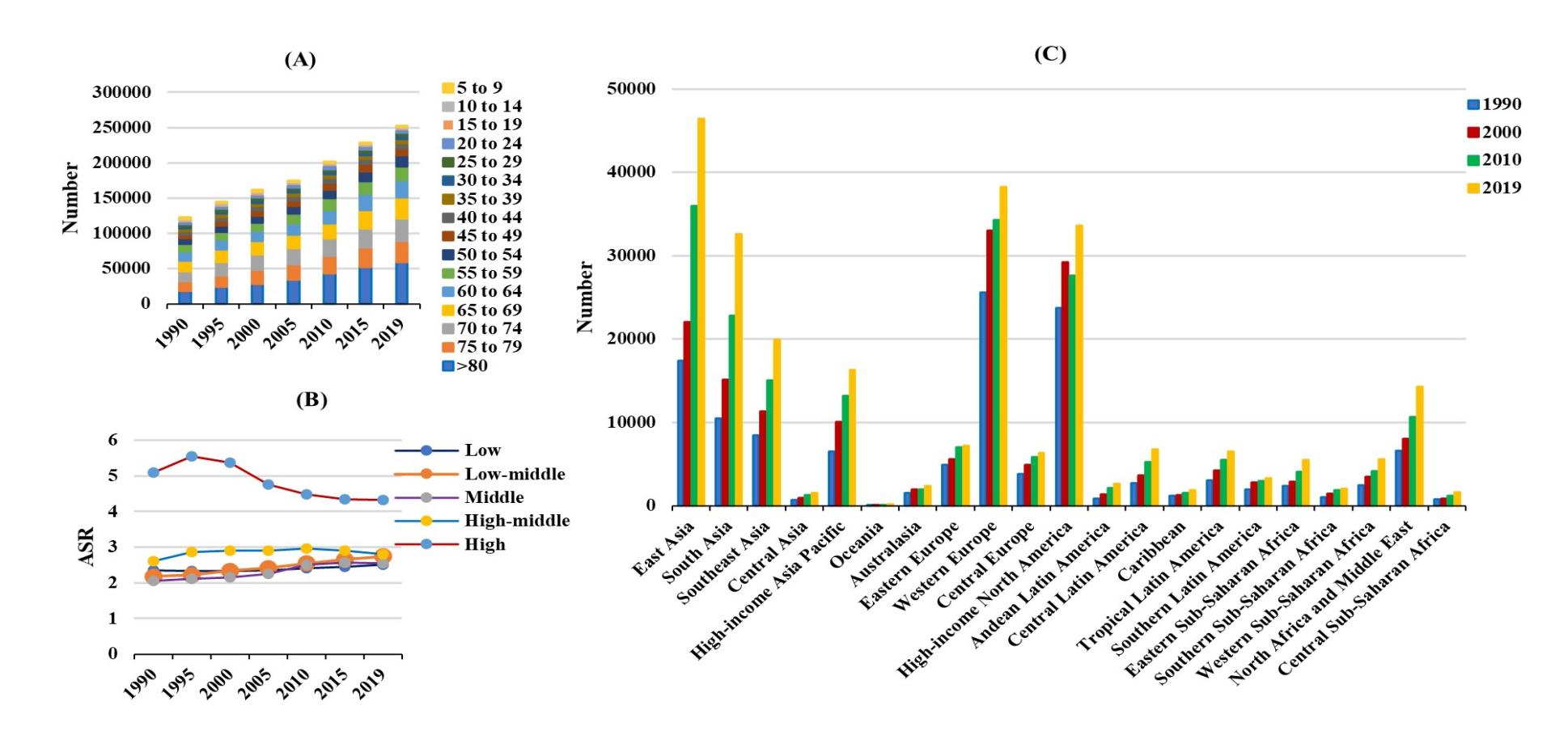 Supplementary figure 2. The distribution of DALYs caused by non-Hodgkin lymphoma in age groups, SDI areas, and geographic regions from 1990 to 2019. (A) the DALYs number in age groups; (B) the ASR of DALYs in SDI areas; (C) the number of DALYs in geographical regions. SDI, sociodemographic index. DALYs, disability-adjusted life years; ASR, age-standardized rate.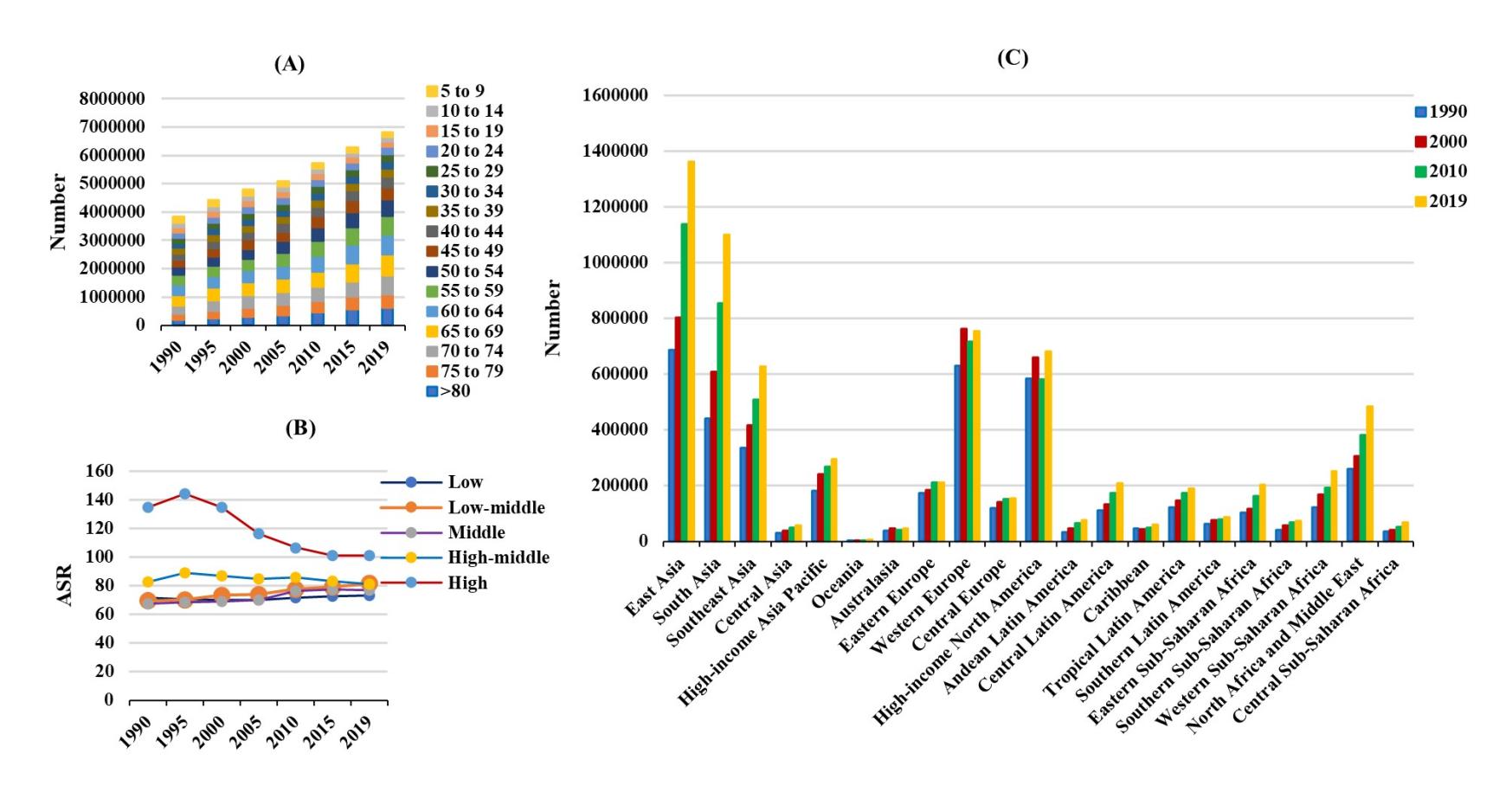 Supplementary figure 3. The distribution of ASDR, percentage changes in number, and EAPCs of death caused by non-Hodgkin lymphoma at the national level from 1990 to 2019. (A) the ASDR in 2019; (B) the percentage changes in number between 2000 and 2019; (C) the EAPCs in countries/territories from 1990 to 2019, respectively. Countries/territories with an extreme value were annotated. ASR, age-standardized death rate; EAPC, estimated annual percentage change.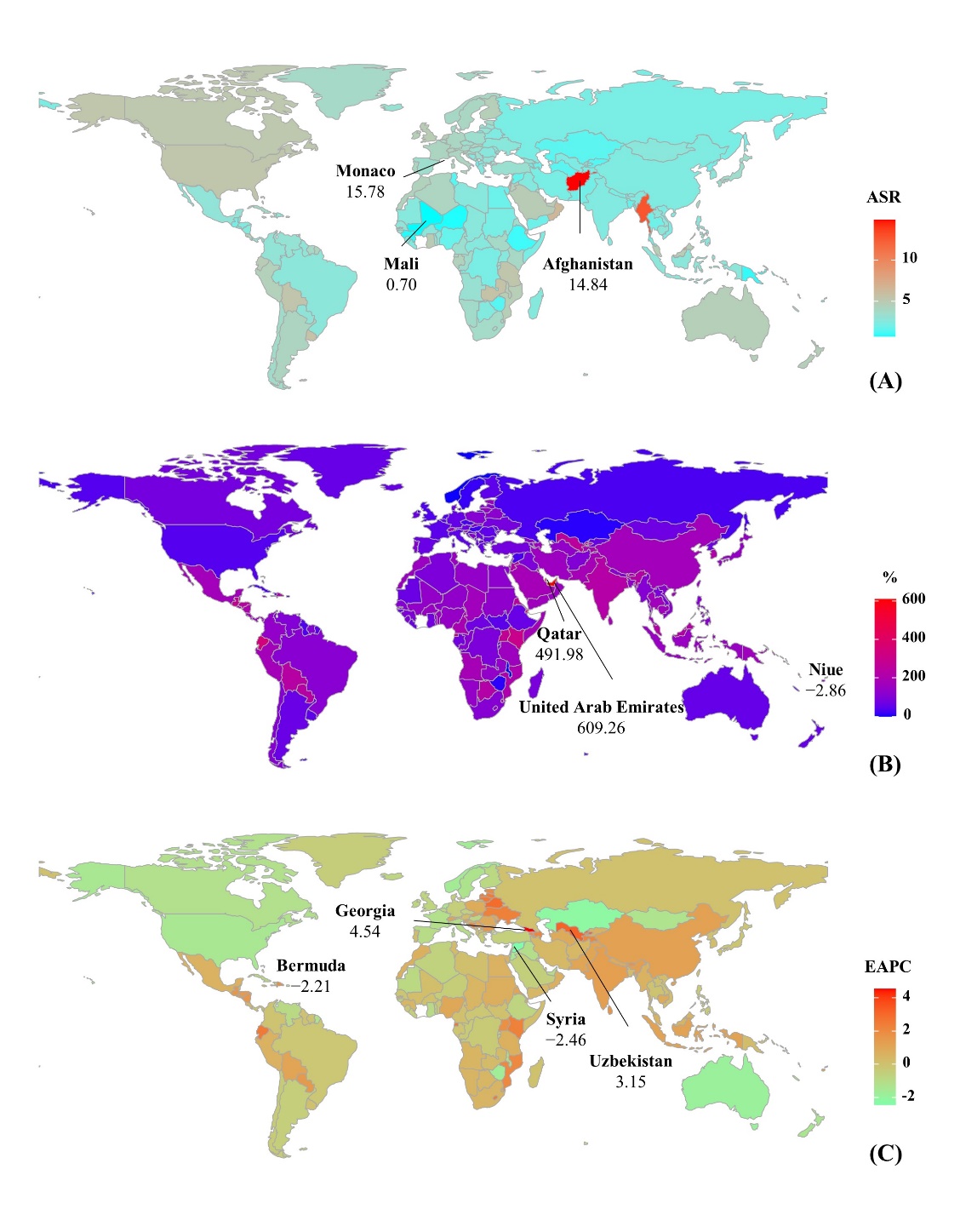 Supplementary figure 4. The distribution of ASR, percentage changes in number, and EAPCs of DALYs caused by non-Hodgkin lymphoma at the national level from 1990 to 2019. (A) the ASR in 2019; (B) the percentage changes in number between 2000 and 2019; (C) the EAPCs in countries/territories from 1990 to 2019, respectively. Countries/territories with an extreme value were annotated. ASR, age-standardized rate; EAPC, estimated annual percentage change; DALYs, disability-adjusted life years.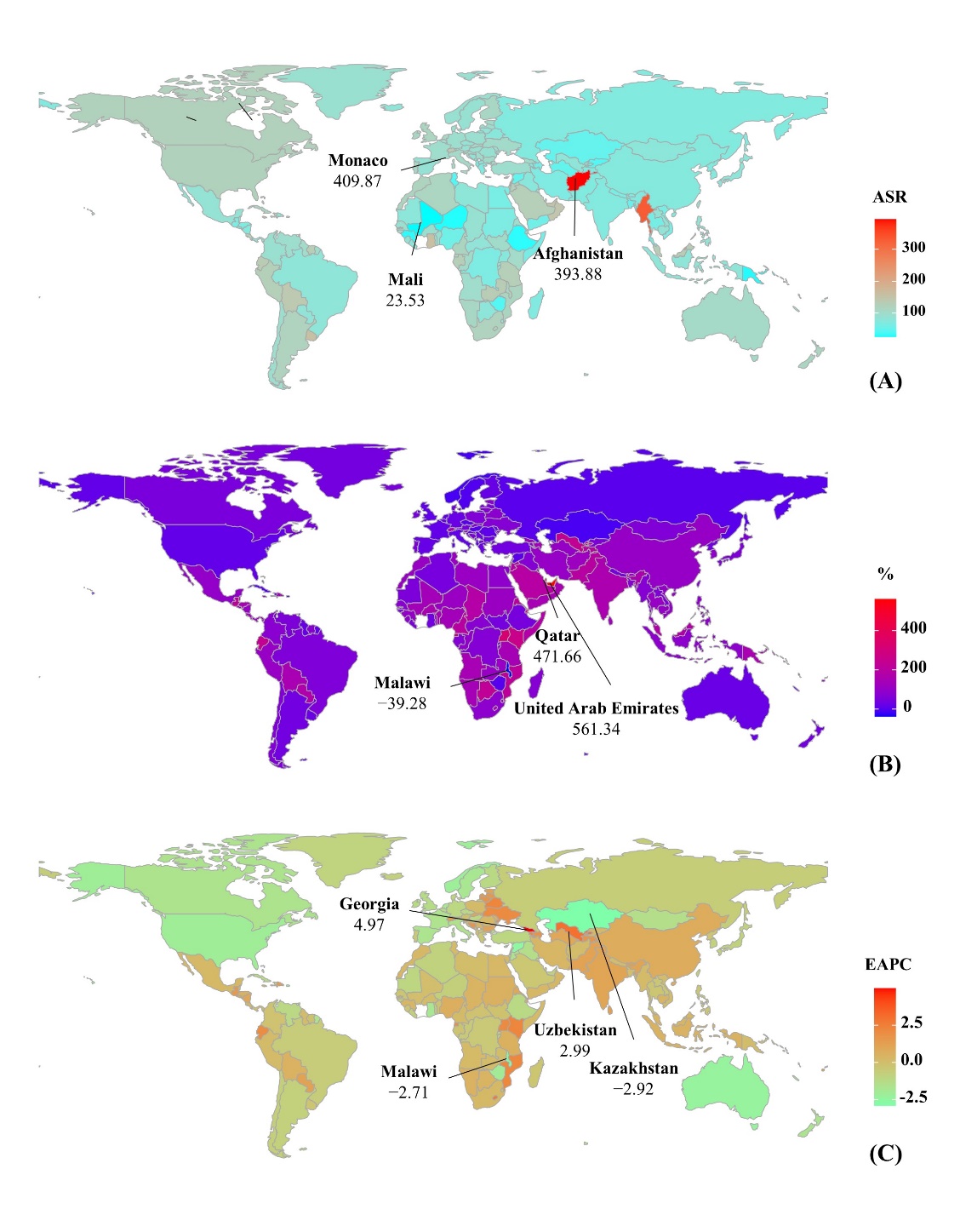 Figure 5. The correlation between EAPCs of DALYs and HDI in 2019 at the national level. The association was calculated with Pearson correlation analysis. The size of circle increased with the DALYs number in the corresponding countries/territories in 2019. EAPC, estimated annual percentage change; ASR, age-standardized rate. DALYs, disability-adjusted life years.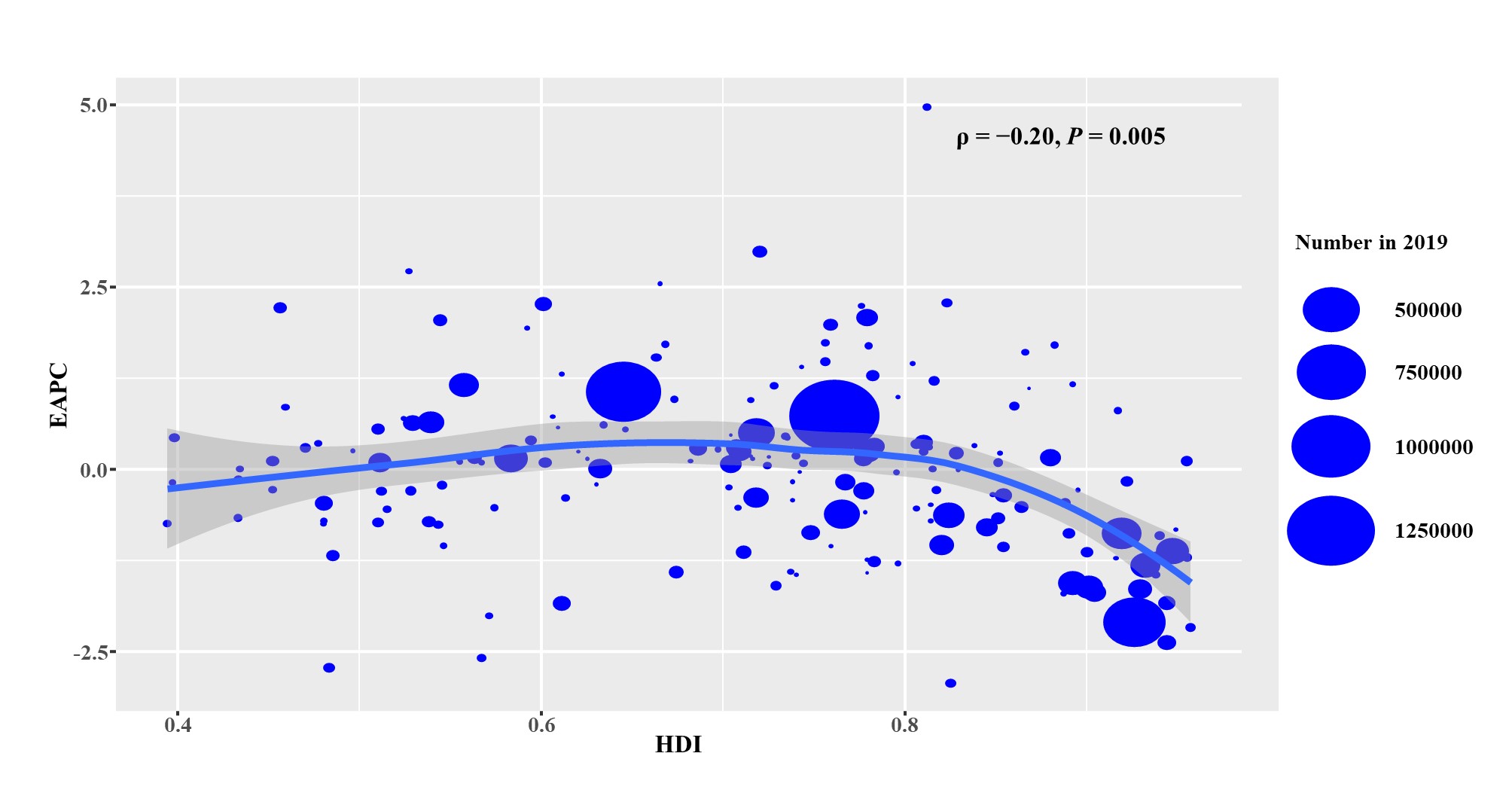 Supplementary table 1. the incident number of non-Hodgkin lymphoma in 2019, and the percentage changes in number during the period 1990-2019 in age groups   SDI: socio-demographic index; Supplementary table 2. the number and age-standardized rate of non-Hodgkin lymphoma incidence at national level and both sexes in 1990 and 2019, and percentage changes in number and the EAPCs from 1990 to 2019	EAPC: estimated annual percentage change; ASR, age-standardized rate; CI, confidence interval; UI: uncertainty interval.Supplementary table 3. The number and age-standardized rate of death caused by non-Hodgkin lymphoma in global, sexes, SDI areas and geographic regions in 1990 and 2019, and percentage change of absolute number and the EAPCs from 1990 to 2019EAPC: estimated annual percentage change; ASR, age-standardized rate; CI, confidence interval; UI: uncertainty interval; SDI: socio-demographic index. Supplementary table 4. the number and age-standardized rate of death caused by non-Hodgkin lymphoma at national level and both sexes in 1990 and 2019, and percentage changes in number and the EAPCs from 1990 to 2019	EAPC: estimated annual percentage change; ASR, age-standardized rate; CI, confidence interval; UI: uncertainty interval.Supplementary table 5. The number and age-standardized rate of DALYs caused by non-Hodgkin lymphoma in global, sexes, SDI areas and geographic regions in 1990 and 2019, and percentage change of absolute number and the EAPCs from 1990 to 2019EAPC: estimated annual percentage change; ASR, age-standardized rate; CI, confidence interval; UI: uncertainty interval; SDI: socio-demographic index. Supplementary table 6. the number and age-standardized rate of DALYs caused by non-Hodgkin lymphoma at national level and both sexes in 1990 and 2019, and percentage changes in number and the EAPCs from 1990 to 2019	EAPC: estimated annual percentage change; ASR, age-standardized rate; CI, confidence interval; UI: uncertainty interval.Age Groups           Incidence                          Incidence                            Death                            Death                           DALYs                        DALYs            Age GroupsNumber×103(95% UI)Change in number (%)Number×103(95% UI)Change in number (%)Number×103(95% UI)Change in number (%)< 50(0-0)01.92(1.51-2.37)−45.87165.13(130.26-203.8)−45.885 to 97.88(6.24-10.27)1.032.07(1.77-2.39)−22.1173.26(148.49-200.51)−21.6110 to 146.91(5.81-8.47)22.351.84(1.63-2.05)−3.29144.03(128.08-161.25)−2.6915 to 1910.4(9.06-12.19)31.272.83(2.56-3.11)4.04207.75(188.46-227.98)4.7320 to 248.34(7.26-9.74)62.353.67(3.36-4.03)30.01248.47(227.19-272.69)30.5725 to 299.23(8.22-10.41)72.943.97(3.68-4.33)39.38249.61(231.07-272.33)40.1330 to 3411.2(10.07-12.51)90.834.67(4.35-5.07)55.09270.68(252-293.26)56.0135 to 3913.25(11.9-14.76)79.815.65(5.23-6.13)49.09299.44(277.6-325.66)50.0440 to 4412.2(10.98-13.5)83.297.48(6.92-8.11)60.94355.52(328.81-385.34)61.5545 to 4916.96(15.09-18.94)117.6610.17(9.35-11.04)86.25434.7(400.02-471.29)87.2250 to 5425.66(22.9-28.7)134.2815.14(13.93-16.47)93.64576.3(529.97-625.31)95.1355 to 5934.02(30.35-37.97)132.2619.6(18.25-21.09)89.54655.79(610.43-704.87)91.4260 to 6441.45(36.94-46.29)125.0724.61(23.14-26.18)86.77709.54(666.15-755.4)88.7465 to 6952.22(46.56-58.47)139.6930(28.3-31.65)99.87733.13(689.93-774.93)102.3570 to 7459.24(52.71-66.44)177.5532.4(30.52-34.16)125.4659(621.85-698.81)129.7675 to 7956.77(49.95-63.63)156.8329.8(27.69-31.38)109.93490.96(453.68-521.16)115.13> 8091.33(74.86-105.05)316.3658.77(49.43-63.82)231.10618.02(527.07-672.85)226.13              1990                                  1990                                   2019                               2019                          1990-2019                        1990-2019              CharacteristicsNumber×103 (95% UI)ASR/100,000(95% UI)Number×103 (95% UI)ASR/100,000(95% UI)Percentage changes (%)EAPCs(95%CI)Afghanistan0.93(0.57-1.26)12.46(7.41-17.4)1.97(1.22-3.1)13.36(7.49-22.6)112.660.37(0.22-0.51)Albania0.06(0.05-0.07)2.22(1.98-2.46)0.13(0.09-0.16)3.43(2.61-4.41)114.081.76(1.6-1.93)Algeria0.92(0.59-1.31)5.27(3.61-7.28)2.15(1.73-2.62)6.31(5.11-7.69)134.250.68(0.56-0.81)American Samoa0(0-0)2.47(1.92-2.97)0(0-0)3.46(2.82-4.31)132.31.62(1.36-1.89)Andorra0.01(0.01-0.01)14.06(10.67-18.76)0.02(0.01-0.02)14.86(11.39-18.97)155.230.12(0.02-0.21)Angola0.13(0.1-0.19)2.51(1.82-3.3)0.47(0.33-0.63)2.97(2.14-3.87)252.820.76(0.61-0.91)Antigua and Barbuda0(0-0)4.8(4.25-5.44)0.01(0-0.01)5.46(4.47-6.62)98.640.37(0.2-0.54)Argentina1.61(1.47-1.75)4.93(4.52-5.35)3.33(2.58-4.28)6.41(4.95-8.21)107.610.41(0.1-0.71)Armenia0.05(0.04-0.05)1.53(1.34-1.78)0.12(0.09-0.14)3.15(2.55-3.82)148.923.24(2.76-3.72)Australia2.57(2.38-2.78)13.29(12.3-14.34)4.7(3.6-6.03)11.33(8.68-14.5)82.63−1.21(−1.47-−0.94)Austria0.77(0.71-0.84)6.83(6.32-7.35)1.58(1.28-1.96)9.05(7.33-11.16)104.210.97(0.66-1.29)Azerbaijan0.09(0.07-0.11)1.37(1.16-1.66)0.26(0.21-0.34)2.72(2.17-3.51)204.662.9(2.5-3.29)Bahamas0.01(0.01-0.01)5.54(4.88-6.35)0.02(0.02-0.03)5.73(4.56-7.16)103.790.29(0.2-0.38)Bahrain0.01(0.01-0.01)4.26(3.55-5.09)0.07(0.05-0.08)7.11(5.65-8.71)549.052.54(2.08-3.01)Bangladesh1.01(0.7-1.42)1.47(1.14-1.89)2.67(1.86-3.8)1.86(1.32-2.61)165.140.85(0.73-0.98)Barbados0.02(0.02-0.03)8.45(7.42-9.57)0.04(0.03-0.05)9.61(7.77-11.88)71.870.29(0.2-0.38)Belarus0.25(0.22-0.28)2.15(1.91-2.46)0.67(0.52-0.88)5.06(3.88-6.58)175.033.96(3.47-4.44)Belgium1.22(1.13-1.33)8.42(7.81-9.1)2.16(1.66-2.76)9.65(7.39-12.5)76.420.06(−0.18-0.29)Belize0(0-0)1.81(1.58-2.07)0.01(0.01-0.01)2.6(2.16-3.09)269.120.97(0.71-1.23)Benin0.07(0.05-0.09)2.43(2.03-2.9)0.2(0.13-0.28)2.63(1.91-3.52)187.19−0.06(−0.27-0.16)Bermuda0.01(0.01-0.01)10.6(9.43-11.78)0.01(0.01-0.01)8.66(7.15-10.67)40.74−0.68(−0.83-−0.53)Bhutan0(0-0.01)1.38(0.94-1.95)0.02(0.01-0.02)2.68(1.89-3.57)250.932.35(2.31-2.39)Bolivia 0.13(0.1-0.16)3.41(2.75-4.1)0.48(0.37-0.61)5.23(4.07-6.56)270.491.37(1.29-1.44)Bosnia and Herzegovina0.09(0.08-0.1)2.02(1.82-2.25)0.24(0.19-0.3)4.76(3.77-5.98)167.433.76(3.33-4.2)Botswana0.01(0.01-0.02)1.74(1.31-2.29)0.05(0.03-0.07)2.78(2-3.78)286.960.98(0.61-1.35)Brazil3.45(3.23-3.73)3.07(2.89-3.28)9.04(8.38-9.75)3.92(3.64-4.23)162.060.96(0.78-1.15)Brunei Darussalam0.01(0.01-0.02)10.07(7.67-12.8)0.04(0.04-0.05)13.13(11.37-15.22)187.471.48(1.25-1.72)Bulgaria0.36(0.33-0.39)3.42(3.11-3.73)0.62(0.48-0.79)5.61(4.36-7.15)71.522.16(1.91-2.41)Burkina Faso0.12(0.09-0.16)2.13(1.68-2.65)0.35(0.25-0.47)2.56(1.97-3.24)183.950.22(0-0.44)Burundi0.07(0.05-0.1)2.61(2.01-3.41)0.14(0.09-0.2)2.43(1.64-3.36)90.98−0.38(−0.47-−0.3)Cabo Verde0(0-0)1.28(1.13-1.45)0.02(0.02-0.03)4.45(3.71-5.27)523.293.74(3.25-4.23)Cambodia0.13(0.09-0.18)2.06(1.63-2.61)0.38(0.3-0.46)2.84(2.29-3.41)193.551.14(1.01-1.26)Cameroon0.23(0.14-0.37)3.28(2.24-4.77)0.82(0.42-1.57)3.8(2.19-6.71)258.820.43(0.39-0.48)Canada4.1(3.75-4.49)12.86(11.78-14.06)8.61(6.4-11.6)12.97(9.72-17.46)110.08−0.44(−0.66-−0.21)Central African Republic0.04(0.03-0.05)2.47(1.96-3.08)0.07(0.04-0.09)2.29(1.47-3.27)80.36−0.15(−0.22-−0.08)Chad0.07(0.05-0.09)1.96(1.49-2.42)0.23(0.16-0.31)2.52(1.91-3.22)215.680.63(0.39-0.86)Chile0.52(0.47-0.57)4.74(4.31-5.19)1.52(1.2-1.94)6.65(5.27-8.5)192.011.19(0.89-1.49)China20.08(17.05-24.08)2.04(1.76-2.4)91.95(76.98-108.97)4.99(4.24-5.87)357.933.72(3.42-4.02)Colombia0.79(0.73-0.87)3.38(3.12-3.69)2.52(1.95-3.27)4.94(3.84-6.4)217.391.5(1.39-1.63)Comoros0.01(0-0.01)2.44(1.38-3.38)0.01(0.01-0.02)2.77(1.98-3.72)135.180.33(0.16-0.51)Congo0.04(0.03-0.06)3.35(2.59-4.3)0.1(0.08-0.14)3.2(2.41-4.13)133.56−0.16(−0.32-0)Cook Islands0(0-0)2.48(2.06-3.05)0(0-0)3.24(2.55-4.01)103.041.06(0.86-1.25)Costa Rica0.12(0.11-0.14)5.79(5.21-6.46)0.4(0.31-0.52)7.97(6.15-10.3)227.751.39(1.06-1.72)Croatia0.36(0.32-0.4)6.00(5.45-6.64)0.69(0.53-0.88)8.74(6.75-11.01)93.901.57(1.24-1.91)Cuba0.75(0.69-0.82)7.04(6.47-7.61)1.1(0.88-1.38)6.76(5.42-8.42)46.29−0.04(−0.44-0.35)Cyprus0.07(0.06-0.09)9.30(7.75-11)0.19(0.17-0.23)10.37(8.92-12.04)162.450.09(−0.22-0.4)Czechia0.84(0.77-0.91)6.49(5.97-7)1.46(1.18-1.85)7.42(5.99-9.29)74.370.41(0.21-0.62)Côte d'Ivoire0.20(0.13-0.29)3.06(2.19-4.12)0.48(0.32-0.67)2.98(2.17-3.92)142.42−0.62(−0.89-−0.35)Democratic People's Republic of Korea0.47(0.34-0.63)2.56(1.95-3.33)0.79(0.55-1.07)2.58(1.78-3.45)68.740.18(−0.06-0.43)Democratic Republic of the Congo0.41(0.31-0.53)2.05(1.52-2.74)0.94(0.57-1.41)2(1.13-3.14)130.66−0.09(−0.32-0.14)Denmark0.50(0.45-0.55)6.58(5.92-7.36)1.01(0.76-1.34)9.2(6.89-12.1)103.480.53(0.07-0.99)Djibouti0(0-0.01)2.72(1.74-3.94)0.02(0.02-0.03)3.46(2.48-4.78)370.210.88(0.81-0.96)Dominica0.01(0.01-0.01)8.53(7.4-9.83)0.01(0.01-0.01)9.11(7.23-11.47)20.430.39(0.3-0.48)Dominican Republic0.09(0.08-0.11)1.75(1.5-2.04)0.34(0.23-0.46)3.38(2.36-4.58)264.982.61(2.43-2.79)Ecuador0.17(0.16-0.19)2.53(2.37-2.7)1.00(0.79-1.27)6.34(5.02-8.06)478.703.7(3.35-4.04)Egypt0.70(0.61-0.8)1.64(1.48-1.8)2.01(1.53-2.61)2.49(1.89-3.31)188.031.45(1.31-1.6)El Salvador0.06(0.05-0.06)1.55(1.44-1.67)0.22(0.17-0.29)3.64(2.77-4.72)277.122.75(2.36-3.13)Equatorial Guinea0.01(0-0.01)2.15(1.58-2.8)0.03(0.02-0.05)3.96(2.53-6.03)446.612.9(2.63-3.18)Eritrea0.03(0.02-0.03)2.09(1.59-2.72)0.1(0.07-0.14)3.07(2.26-4.02)286.11.13(0.87-1.4)Estonia0.05(0.05-0.06)3.04(2.7-3.39)0.18(0.14-0.23)7.75(6.01-9.68)229.413.49(3.04-3.93)Eswatini0.01(0.01-0.01)2.93(2.32-3.6)0.03(0.02-0.05)4.12(2.76-5.83)172.51.29(0.83-1.74)Ethiopia0.27(0.21-0.38)1.11(0.87-1.51)0.48(0.35-0.69)0.95(0.68-1.37)76.9−0.72(−0.94-−0.5)Fiji0.01(0.01-0.01)1.81(1.46-2.2)0.02(0.02-0.03)2.55(2-3.18)127.141.47(1.27-1.68)Finland0.7(0.64-0.76)10.29(9.42-11.26)1.34(1-1.81)11.41(8.52-15.23)92.210.21(0.03-0.39)France7.25(6.67-7.82)9.27(8.55-9.95)13.54(10.1-17.78)10.04(7.57-13.09)86.68−0.14(−0.34-0.06)Gabon0.03(0.02-0.04)4(2.52-6.17)0.05(0.04-0.07)4.24(3.16-5.57)100.690.11(0.04-0.18)Gambia0(0-0)0.66(0.47-0.88)0.01(0.01-0.02)0.83(0.6-1.12)227.290.57(0.39-0.76)Georgia0.09(0.08-0.11)1.57(1.34-1.83)0.22(0.18-0.27)4.42(3.58-5.51)134.414.70(4.20-5.21)Germany9.07(8.46-9.72)7.76(7.26-8.29)17.64(13.63-22.99)9.51(7.29-12.3)94.450.26(0.04-0.48)Ghana0.67(0.47-0.96)5.86(4.5-7.62)1.14(0.81-1.51)5.08(3.82-6.47)70.24−1.22(−1.61-−0.83)Greece0.71(0.66-0.78)5.14(4.74-5.61)1.23(0.95-1.55)5.96(4.62-7.57)72.430.23(0-0.46)Greenland0(0-0)6.89(5.94-8.03)0(0-0.01)6.42(5.19-7.69)56.85−0.74(−0.99-−0.48)Grenada0.01(0.01-0.01)12.46(10.87-14.27)0.01(0.01-0.01)11.21(9.52-13.13)33.08−0.34(−0.51-−0.17)Guam0.01(0-0.01)5.41(4.62-6.36)0.01(0.01-0.01)5.06(4.17-6.13)78.38−0.44(−0.97-0.09)Guatemala0.07(0.06-0.08)1.37(1.18-1.6)0.3(0.23-0.38)2.23(1.72-2.83)338.812.2(1.88-2.52)Guinea0.03(0.02-0.04)0.69(0.48-0.96)0.07(0.04-0.11)0.81(0.53-1.25)133.950.64(0.61-0.67)Guinea-Bissau0.02(0.01-0.03)3.27(2.1-4.39)0.03(0.02-0.04)3.11(2.38-4.14)78.53−0.47(−0.65-−0.29)Guyana0.02(0.01-0.02)3.01(2.54-3.5)0.02(0.02-0.03)3.23(2.39-4.28)42.070.33(0.21-0.45)Haiti0.17(0.12-0.23)3.96(2.98-4.88)0.31(0.22-0.42)3.44(2.31-4.61)81.11−0.3(−0.49-−0.11)Honduras0.05(0.04-0.05)1.58(1.32-1.86)0.16(0.12-0.22)2.4(1.86-3.37)254.281.58(1.5-1.66)Hungary0.73(0.67-0.79)5.44(5.04-5.89)1.18(0.96-1.46)6.76(5.5-8.31)61.140.32(0.08-0.56)Iceland0.02(0.02-0.03)8.12(6.98-9.43)0.04(0.04-0.06)8.53(6.79-10.66)94.29−0.01(−0.16-0.14)India9.23(7.44-12.36)1.61(1.37-1.97)32.46(26.85-40.4)2.66(2.21-3.26)251.771.72(1.65-1.8)Indonesia2.49(1.96-3.02)1.86(1.55-2.19)6.48(5.04-8.27)2.85(2.23-3.58)160.621.37(1.32-1.43)Iran (Islamic Republic of)0.93(0.75-1.15)2.4(2-2.79)3.03(2.78-3.27)3.96(3.64-4.28)225.691.59(1.44-1.74)Iraq0.43(0.3-0.61)3.59(2.59-4.85)1.06(0.81-1.33)3.57(2.79-4.39)143.640.07(−0.13-0.27)Ireland0.38(0.35-0.41)9.38(8.63-10.21)0.87(0.66-1.11)12(9.19-15.32)128.80.51(0.19-0.83)Israel0.46(0.42-0.51)9.57(8.7-10.54)1.51(1.16-1.92)13.2(10.12-16.91)225.650.5(0.12-0.89)Italy8.14(7.63-8.63)10.05(9.48-10.62)14.29(11.58-16.94)10.8(8.87-12.81)75.44−0.26(−0.6-0.07)Jamaica0.09(0.08-0.1)4.56(4.02-5.21)0.23(0.17-0.29)7.68(5.85-9.85)152.321.21(0.54-1.89)Japan10.91(10.23-11.57)6.83(6.43-7.23)30.25(24.59-35.92)8.32(6.99-9.78)177.240.62(0.45-0.78)Jordan0.12(0.09-0.15)6.35(4.98-8.04)0.57(0.48-0.69)7.46(6.26-8.91)388.050.36(0.21-0.51)Kazakhstan0.37(0.31-0.44)2.43(2.1-2.88)0.46(0.38-0.54)2.58(2.18-3.04)24.09−1.46(−2.03-−0.89)Kenya0.22(0.17-0.27)2.06(1.53-2.51)0.91(0.7-1.21)3.34(2.62-4.4)310.182.05(1.84-2.27)Kiribati0(0-0)2.62(2.11-3.17)0(0-0)2.58(1.99-3.31)77.48−0.11(−0.15-−0.07)Kuwait0.05(0.05-0.06)6.07(5.24-7.12)0.18(0.15-0.23)6.82(5.47-8.43)245.731.05(0.68-1.42)Kyrgyzstan0.05(0.04-0.06)1.38(1.18-1.62)0.1(0.08-0.11)1.85(1.56-2.19)90.411.3(1.16-1.45)Lao People's Democratic Republic0.07(0.04-0.1)2.37(1.57-3.35)0.14(0.1-0.19)2.63(1.93-3.5)113.160.25(0.16-0.33)Latvia0.08(0.07-0.09)2.68(2.37-3.02)0.2(0.16-0.24)6.1(4.99-7.39)143.713.36(2.78-3.96)Lebanon0.09(0.07-0.11)3.53(2.73-4.46)0.32(0.26-0.44)6.3(4.97-8.53)266.172.4(2.24-2.55)Lesotho0.02(0.02-0.03)1.96(1.38-2.68)0.05(0.04-0.07)3.54(2.52-4.76)1402.59(2.37-2.81)Liberia0.03(0.03-0.05)2.43(1.9-3.1)0.07(0.04-0.11)2.31(1.29-3.39)105.36−0.18(−0.37-0)Libya0.07(0.05-0.1)2.93(2.11-3.96)0.22(0.16-0.31)3.76(2.66-5.41)191.691.3(1.03-1.58)Lithuania0.1(0.09-0.12)2.56(2.28-2.85)0.27(0.22-0.33)5.46(4.4-6.7)156.623.09(2.56-3.62)Luxembourg0.04(0.04-0.05)8.23(7.42-9.11)0.09(0.07-0.11)9.09(7.27-11.3)103.920.02(−0.35-0.4)Madagascar0.15(0.11-0.2)2.24(1.79-2.74)0.3(0.23-0.39)2.24(1.69-2.94)97.410.03(−0.03-0.08)Malawi0.35(0.21-0.58)5.43(3.85-7.85)0.38(0.28-0.53)4.24(3.39-5.33)9.11−1.17(−1.37-−0.97)Malaysia0.44(0.4-0.49)3.86(3.5-4.28)1.97(1.53-2.45)7.04(5.5-8.72)348.412.04(1.9-2.17)Maldives0(0-0)2.68(1.76-3.52)0.01(0.01-0.02)3.73(3.09-4.45)307.911.14(0.89-1.39)Mali0.03(0.03-0.04)0.61(0.49-0.74)0.09(0.06-0.13)0.68(0.48-0.99)173.090.31(0.24-0.38)Malta0.03(0.03-0.03)7.23(6.23-8.31)0.08(0.06-0.1)9.35(7.52-11.58)155.230.72(0.51-0.93)Marshall Islands0(0-0)2.35(1.91-2.8)0(0-0)2.74(2.04-3.51)110.580.58(0.52-0.65)Mauritania0.04(0.03-0.05)2.92(2.28-3.69)0.07(0.05-0.11)2.6(1.78-3.62)92.13−0.61(−0.74-−0.47)Mauritius0.01(0.01-0.02)1.65(1.46-1.86)0.05(0.04-0.06)3.09(2.44-3.87)219.42.08(1.87-2.28)Mexico1.5(1.39-1.63)2.51(2.37-2.69)5.07(4.36-5.86)4.24(3.66-4.9)238.631.71(1.43-1.98)Micronesia (Federated States of)0(0-0)2.48(1.93-3.14)0(0-0)3(1.88-4.29)59.390.63(0.57-0.68)Monaco0.01(0.01-0.02)22.46(18.08-27.12)0.04(0.03-0.04)42.02(33.49-51.8)160.122.53(2.06-3)Mongolia0.04(0.03-0.05)2.95(2.45-3.47)0.08(0.06-0.1)3.02(2.36-3.95)111.15−0.55(−0.82-−0.27)Montenegro0.03(0.02-0.03)4.13(3.47-4.77)0.05(0.04-0.05)5.22(4.37-6.2)77.011.2(1.04-1.36)Morocco0.55(0.43-0.67)3.33(2.54-3.97)1.63(1.24-2.05)5.15(3.92-6.4)196.561.26(1.06-1.46)Mozambique0.14(0.12-0.17)2.44(2.04-2.86)0.48(0.36-0.62)4.03(3.08-5.21)232.012.18(2.02-2.35)Myanmar2.53(1.84-3.44)9.73(6.98-12.89)5.53(4.55-6.8)11.92(9.97-14.63)118.750.7(0.63-0.76)Namibia0.02(0.02-0.03)2.74(1.98-3.44)0.06(0.04-0.09)3.66(2.55-5.02)173.30.84(0.64-1.04)Nauru0(0-0)4.13(2.7-6.14)0(0-0)4.56(3.19-5.94)22.610.05(−0.22-0.33)Nepal0.19(0.12-0.27)1.49(1.05-1.98)0.52(0.39-0.67)2.1(1.62-2.67)172.581.27(1.02-1.52)Netherlands2.45(2.24-2.65)12.72(11.67-13.74)4.08(3.13-5.26)12.38(9.44-15.88)66.61−0.55(−0.75-−0.35)New Zealand0.44(0.4-0.49)11.28(10.27-12.43)0.84(0.68-1.05)11.22(9.09-14.02)91.64−0.67(−1.01-−0.33)Nicaragua0.05(0.04-0.06)1.75(1.51-2.04)0.18(0.14-0.22)3.6(2.92-4.37)287.063(2.77-3.23)Niger0.04(0.03-0.06)0.8(0.59-1.05)0.11(0.06-0.18)0.79(0.5-1.24)186.06−0.18(−0.3-−0.06)Nigeria0.84(0.56-1.27)1.36(1-1.87)2.52(1.76-3.61)1.84(1.37-2.41)198.911.36(1.18-1.55)Niue0(0-0)2.94(2.32-3.74)0(0-0)4.14(3.14-5.57)26.441.21(1.14-1.28)North Macedonia0.05(0.05-0.06)2.74(2.44-3.07)0.12(0.09-0.15)4.22(3.34-5.27)123.661.45(1.29-1.62)Northern Mariana Islands0(0-0)3.23(2.5-4.23)0(0-0)5.46(4.52-6.61)175.22.16(1.95-2.37)Norway0.72(0.67-0.77)11.3(10.58-12.01)0.92(0.76-1.07)9.78(8.08-11.43)27.36−0.78(−1.05-−0.52)Oman0.05(0.03-0.06)6.06(3.9-8.03)0.21(0.16-0.26)10.95(8.77-13.25)324.592.28(1.95-2.61)Pakistan0.93(0.66-1.22)1.31(0.96-1.68)3.26(2.18-4.63)2.05(1.41-2.87)249.751.48(1.3-1.67)Palau0(0-0)2.21(1.64-2.9)0(0-0)2.8(2.2-3.53)116.610.71(0.64-0.77)Palestine0.04(0.03-0.05)3.55(2.64-4.75)0.14(0.11-0.16)4.67(3.95-5.57)235.040.69(0.38-0.99)Panama0.06(0.05-0.07)3.42(3.01-3.85)0.2(0.15-0.26)4.78(3.65-6.3)230.070.99(0.9-1.08)Papua New Guinea0.02(0.01-0.02)0.79(0.63-0.98)0.05(0.04-0.06)0.86(0.67-1.1)172.930.23(0.19-0.28)Paraguay0.06(0.05-0.06)1.97(1.74-2.22)0.23(0.18-0.3)3.89(2.95-5.01)312.122.37(2.24-2.49)Peru0.55(0.48-0.65)3.7(3.19-4.3)2.1(1.57-2.79)6.45(4.83-8.55)279.732.16(1.97-2.35)Philippines1.2(1.08-1.32)2.82(2.53-3.11)2.72(2.25-3.31)2.98(2.48-3.63)127.660.01(−0.23-0.24)Poland1.44(1.33-1.55)3.42(3.17-3.67)4.21(3.54-4.96)6.71(5.66-7.9)192.872.24(1.8-2.68)Portugal0.75(0.69-0.81)5.95(5.51-6.39)2.1(1.62-2.67)9.78(7.54-12.61)180.471.42(1.05-1.79)Puerto Rico0.26(0.24-0.28)7.16(6.55-7.81)0.46(0.35-0.6)7.45(5.74-9.66)76.170.1(−0.08-0.28)Qatar0.01(0.01-0.01)6.2(4.89-7.67)0.1(0.07-0.14)11.04(8.17-14.61)965.242.57(2.22-2.92)Republic of Korea1.16(1.06-1.27)3.09(2.85-3.36)5.46(4.49-6.54)6.7(5.54-8)369.481.94(1.49-2.39)Republic of Moldova0.12(0.1-0.13)2.65(2.33-3.03)0.2(0.17-0.24)4.2(3.54-4.94)68.341.71(1.46-1.96)Romania0.78(0.71-0.87)3.11(2.82-3.46)1.53(1.23-1.89)5.31(4.31-6.55)95.82.08(1.9-2.25)Russian Federation5.49(5.1-5.94)3.33(3.09-3.6)8.72(7.58-10.02)4.26(3.71-4.89)58.821.11(0.79-1.43)Rwanda0.1(0.07-0.14)2.9(2.16-3.75)0.21(0.15-0.29)2.99(2.33-3.97)106−0.28(−0.53-−0.03)Saint Kitts and Nevis0(0-0)8.26(7.12-9.47)0(0-0.01)7.35(5.58-9.32)50.04−0.18(−0.4-0.03)Saint Lucia0.01(0.01-0.01)7.43(6.68-8.25)0.02(0.01-0.02)7.66(6.16-9.32)100.97−0.09(−0.29-0.11)Saint Vincent and the Grenadines0.01(0.01-0.01)8.24(7.08-9.49)0.01(0.01-0.01)8.82(7.25-10.52)54.610.22(0.13-0.32)Samoa0(0-0)2.41(1.67-3.25)0(0-0.01)2.91(1.95-3.99)82.820.59(0.5-0.67)San Marino0.01(0.01-0.01)20.78(17.78-24.2)0.01(0.01-0.02)23.79(18.08-32.23)121.160.7(0.61-0.78)Sao Tome and Principe0(0-0)2.24(1.71-2.77)0(0-0.01)3.1(2.23-4.15)118.450.84(0.63-1.04)Saudi Arabia0.31(0.16-0.43)4.25(2.22-5.65)1.77(1.36-2.27)8.33(6.62-10.33)462.172.19(2.07-2.31)Senegal0.12(0.09-0.15)2.56(1.98-3.1)0.28(0.19-0.39)2.79(2.03-3.72)142.410.13(−0.01-0.26)Serbia0.41(0.34-0.48)3.83(3.19-4.53)0.9(0.71-1.13)6.34(5.02-7.93)121.782.23(2.01-2.45)Seychelles0(0-0)3.99(3.53-4.49)0.01(0.01-0.01)8.33(7.19-9.58)270.782.29(2.03-2.54)Sierra Leone0.05(0.04-0.07)2.21(1.67-2.83)0.13(0.09-0.18)2.38(1.66-3.21)133.70.06(−0.06-0.18)Singapore0.14(0.13-0.17)5.92(5.17-6.86)0.5(0.38-0.65)6.9(5.33-8.92)244.070.37(0.13-0.61)Slovakia0.27(0.24-0.31)4.62(4.07-5.29)0.7(0.55-0.9)8.19(6.46-10.39)160.2.41(2.24-2.59)Slovenia0.13(0.1-0.16)5.4(4.1-6.96)0.44(0.33-0.58)10.58(8.07-13.75)249.032.64(2.42-2.87)Solomon Islands0.01(0.01-0.02)6.7(5.06-8.49)0.03(0.03-0.04)7.7(6.19-9.55)157.760.34(0.21-0.46)Somalia0.06(0.04-0.08)1.87(1.31-2.57)0.16(0.09-0.25)1.89(0.98-2.96)194.790.2(0.13-0.28)South Africa0.91(0.81-1.01)3.35(2.97-3.7)2.04(1.77-2.33)4.02(3.52-4.55)123.210.74(0.55-0.92)South Sudan0.09(0.04-0.16)3.21(1.65-5.64)0.14(0.08-0.23)3.17(1.86-4.98)62.030.07(−0.03-0.17)Spain3.96(3.67-4.23)8.02(7.48-8.54)7.89(6.05-10.12)8.87(6.81-11.28)99.14−0.12(−0.47-0.22)Sri Lanka0.25(0.22-0.29)1.92(1.69-2.18)1.01(0.74-1.33)4.14(3.08-5.41)304.53.2(2.95-3.45)Sudan0.2(0.14-0.28)1.64(1.19-2.27)0.62(0.37-0.93)2.32(1.43-3.46)216.291.3(1.09-1.5)Suriname0.01(0.01-0.01)3.98(3.31-4.44)0.03(0.02-0.03)4.59(3.67-5.59)116.620.48(0.18-0.79)Sweden1.55(1.42-1.69)10.8(9.89-11.71)2.13(1.75-2.54)9.96(8.18-11.84)37.62−0.78(−1.01-−0.55)Switzerland0.45(0.4-0.5)4.69(4.21-5.18)1.59(1.21-2.09)9.27(7.05-12.19)250.781.36(0.39-2.34)Syrian Arab Republic0.18(0.14-0.24)2.49(1.93-3.14)0.32(0.23-0.43)2.48(1.8-3.32)76.12−0.81(−1.36-−0.26)Taiwan(Province of China)1.06(0.97-1.17)6.02(5.48-6.62)3.19(2.41-4.2)8.85(6.71-11.65)199.541.15(0.92-1.38)Tajikistan0.05(0.04-0.07)1.38(1.16-1.68)0.17(0.13-0.22)2.44(1.96-3.07)217.062.14(1.8-2.47)Thailand0.79(0.69-0.92)1.78(1.55-2.05)2.93(2.19-3.85)3.2(2.43-4.19)270.841.64(1.47-1.8)Timor-Leste0.01(0-0.01)1.6(1.21-2.04)0.02(0.02-0.03)2.31(1.67-2.93)234.31.51(1.23-1.8)Togo0.05(0.04-0.07)2.48(2.05-3.01)0.14(0.09-0.19)2.58(1.79-3.49)169.9−0.31(−0.52-−0.11)Tokelau0(0-0)1.98(1.51-2.58)0(0-0)2.86(2.04-3.92)35.531.33(1.25-1.42)Tonga0(0-0)4.25(3.5-5.11)0(0-0.01)5.36(4.14-6.98)66.130.65(0.54-0.77)Trinidad and Tobago0.05(0.05-0.06)5.19(4.61-5.78)0.08(0.06-0.11)4.81(3.38-6.55)47.26−0.38(−0.59-−0.17)Tunisia0.08(0.07-0.1)1.34(1.11-1.58)0.29(0.22-0.39)2.34(1.74-3.12)259.411.92(1.85-1.99)Turkey1.82(1.38-2.32)4.06(3.13-5.1)5.09(4.09-6.22)5.92(4.79-7.21)178.771.76(1.45-2.06)Turkmenistan0.03(0.03-0.05)1.31(1.09-1.62)0.1(0.07-0.13)2.23(1.71-2.88)183.132.08(1.78-2.38)Tuvalu0(0-0)2.2(1.65-2.8)0(0-0)2.61(1.77-3.59)69.610.46(0.43-0.5)Uganda0.11(0.08-0.13)1.39(1.12-1.69)0.49(0.36-0.65)2.32(1.83-2.86)358.361.97(1.86-2.09)Ukraine1.52(1.38-1.69)2.6(2.33-2.91)3.14(2.57-3.75)5.47(4.5-6.54)105.923.07(2.68-3.47)United Arab Emirates0.06(0.03-0.1)6.42(2.67-11.08)0.51(0.27-0.78)6.91(3.5-10.55)782.810.05(−0.32-0.42)United Kingdom8.76(8.22-9.29)10.38(9.8-10.94)14.01(11.67-16.67)11.44(9.53-13.63)60.01−0.07(−0.26-0.12)United Republic of Tanzania0.43(0.34-0.54)3.73(3.04-4.5)1.21(0.99-1.51)4.49(3.76-5.32)179.850.71(0.59-0.82)United States of America41.5(38.87-43.95)13.26(12.46-14)60.84(52.26-70.34)11.08(9.51-12.81)46.58−1.3(−1.54-−1.06)United States Virgin Islands0.01(0-0.01)6.06(4.98-7.28)0.01(0.01-0.02)7.59(6.11-9.39)117.60.8(0.59-1.01)Uruguay0.25(0.23-0.27)6.85(6.24-7.5)0.45(0.35-0.58)9.3(7.21-11.93)81.710.87(0.61-1.12)Uzbekistan0.23(0.2-0.29)1.43(1.26-1.71)0.96(0.77-1.18)3.49(2.85-4.24)308.643.88(3.54-4.22)Vanuatu0(0-0)1.74(1.28-2.29)0(0-0.01)2.18(1.52-2.93)209.90.59(0.46-0.72)Venezuela 0.54(0.48-0.6)3.97(3.59-4.42)1.35(0.99-1.81)4.66(3.46-6.22)151.250.36(0.23-0.48)Viet Nam0.9(0.71-1.16)1.92(1.52-2.43)2.84(2.23-3.55)3.05(2.41-3.78)214.41.71(1.54-1.87)Yemen0.11(0.07-0.16)1.67(1.2-2.28)0.34(0.23-0.47)1.85(1.25-2.52)211.640.72(0.6-0.85)Zambia0.13(0.1-0.16)4.17(3.36-5.04)0.37(0.29-0.47)4.78(3.89-5.86)185.20.38(0.35-0.41)Zimbabwe0.11(0.09-0.13)1.96(1.66-2.26)0.11(0.08-0.15)1.31(1.01-1.67)4.72−2(−2.31-−1.69)              1990                              1990                               2019                              2019                        1990-2019                       1990-2019              CharacteristicsNumber ×103 (95% UI)ASR/100,000(95% UI)Number ×103 (95% UI)ASR/100,000  (95% UI)Percentage change (%)EAPC(95%CI)Overall126.08(119.77-131.98)3.15(3.00-3.29)254.61(237.71-270.35)3.19(2.98-3.39)101.94−0.09(−0.17-−0.02)SexMale70.77(67.01-75.21)3.84(3.65-4.04)145.62(135.74-155.43)3.97(3.71-4.23)105.770.08(0.01-0.15)Female55.32(51.76-58.68)2.58(2.41-2.73)109.00(98.91-117.14)2.52(2.29-2.71)97.05−0.34(−0.44-−0.23)SDILow6.63(5.41-7.85)2.34(2.04-2.65)14.80(12.72-17.09)2.51(2.12-2.93)123.210.26(0.21-0.30)Low-middle15.09(13.12-17.46)2.18(1.95-2.46)38.24(34.67-42.42)2.74(2.49-3.03)153.310.83(0.81-0.86)Middle23.99(22.13-25.7)2.05(1.91-2.18)62.23(56.93-68.34)2.55(2.33-2.81)159.390.94(0.84-1.03)High-middle27.84(26.64-28.92)2.61(2.49-2.71)54.72(50.52-58.45)2.81(2.60-3.00)96.530.19(0.08-0.29)High52.44(50.26-53.64)5.09(4.88-5.20)84.47(76.27-89.26)4.33(3.97-4.55)61.09−0.98(−1.15-−0.82)RegionsEast Asia17.42(15.44-19.55)1.86(1.66-2.08)46.45(39.66-54)2.35(2.02-2.71)166.581.16(0.95-1.36)South Asia10.51(8.93-12.27)1.60(1.41-1.84)32.62(28.05-37.95)2.28(1.97-2.66)210.461.25(1.18-1.32)Southeast Asia8.45(7.32-9.78)2.89(2.58-3.28)19.89(17.32-22.88)3.31(2.91-3.79)135.360.44(0.40-0.47)Central Asia0.71(0.68-0.74)1.34(1.28-1.40)1.51(1.35-1.71)1.92(1.71-2.16)113.061.06(0.89-1.23)High-income Asia Pacific6.49(6.23-6.65)3.34(3.19-3.43)16.28(13.79-17.64)3.34(2.94-3.57)150.72−0.18(−0.33-−0.04)Oceania0.06(0.05-0.07)1.65(1.42-1.88)0.13(0.11-0.15)1.70(1.45-2.00)126.610.10(0.03-0.16)Australasia1.49(1.41-1.57)6.41(6.03-6.73)2.33(2.04-2.58)4.57(4.04-5.05)56.14−1.78(−2.01-−1.56)Eastern Europe4.93(4.76-5.12)1.89(1.82-1.96)7.18(6.45-7.93)2.29(2.06-2.53)45.590.75(0.52-0.97)Western Europe25.58(24.59-26.21)4.57(4.40-4.68)38.26(34.53-40.64)4.07(3.74-4.29)49.62−0.81(−0.99-−0.63)Central Europe3.77(3.65-3.91)2.67(2.58-2.76)6.32(5.57-7.14)3.13(2.77-3.54)67.400.58(0.42-0.75)High-income North America23.74(22.64-24.35)6.75(6.46-6.92)33.58(31-35.37)5.27(4.90-5.53)41.48−1.46(−1.67-−1.26)Andean Latin America0.83(0.74-0.92)3.51(3.16-3.90)2.64(2.16-3.21)4.68(3.84-5.69)218.581.14(0.96-1.32)Central Latin America2.67(2.58-2.75)2.64(2.54-2.73)6.79(5.9-7.86)2.86(2.49-3.32)154.650.28(0.22-0.34)Caribbean1.21(1.12-1.29)4.26(3.98-4.51)1.86(1.58-2.16)3.65(3.11-4.25)53.66−0.47(−0.66-−0.28)Tropical Latin America3.04(2.93-3.14)2.93(2.80-3.03)6.50(6.07-6.86)2.73(2.55-2.89)113.60−0.18(−0.31-−0.05)Southern Latin America1.95(1.88-2.03)4.21(4.03-4.36)3.33(3.07-3.61)4.06(3.76-4.4)70.21−0.43(−0.69-−0.17)Eastern Sub-Saharan Africa2.40(1.89-2.91)2.79(2.41-3.20)5.50(4.66-6.53)3.19(2.76-3.69)129.030.57(0.47-0.66)Southern Sub-Saharan Africa1.01(0.91-1.09)3.07(2.73-3.38)2.04(1.83-2.28)3.34(3.01-3.71)102.220.41(0.20-0.62)Western Sub-Saharan Africa2.47(1.95-3.09)2.04(1.71-2.43)5.55(4.54-6.6)2.24(1.88-2.62)124.560.20(0.10-0.30)North Africa and Middle East6.59(5.53-7.64)3.34(2.83-3.79)14.26(12.44-16.24)3.17(2.75-3.6)116.26−0.18(−0.31-−0.05)Central Sub-Saharan Africa0.76(0.60-0.96)2.58(2.05-3.10)1.61(1.15-2.17)2.51(1.73-3.58)111.59−0.05(−0.22-0.12)             1990                                      1990                                       2019                               2019                           1990-2019                        1990-2019              CharacteristicsNumber×103(95% UI)ASR/100,000(95% UI)Number×103(95% UI)ASR/100,000(95% UI)Percentage changes (%)EAPC(95%CI)Afghanistan1(0.62-1.35)13.75(8.09-19.36)2(1.23-3.12)14.84(8.2-25.28)100.540.39(0.25-0.53)Albania0.04(0.04-0.04)1.74(1.6-1.89)0.06(0.05-0.08)1.63(1.23-2.09)55.590.01(−0.22-0.24)Algeria0.69(0.47-0.96)5.08(3.63-6.91)1.32(1.07-1.59)4.14(3.35-4.96)91.26−0.63(−0.74-−0.53)American Samoa0(0-0)2.43(1.94-2.9)0(0-0)2.92(2.4-3.55)119.171.04(0.73-1.35)Andorra0(0-0)6.78(5.14-9.15)0.01(0.01-0.01)5.66(4.37-7.13)118.9−0.67(−0.72-−0.62)Angola0.16(0.11-0.24)2.88(2.12-3.76)0.45(0.33-0.59)3.18(2.32-4.11)180.570.51(0.4-0.63)Antigua and Barbuda0(0-0)3.98(3.57-4.45)0(0-0)3.55(2.89-4.25)59.93−0.43(−0.66-−0.2)Argentina1.36(1.3-1.42)4.22(4.02-4.41)2.2(1.98-2.46)4.15(3.75-4.62)61.93−0.46(−0.73-−0.18)Armenia0.03(0.03-0.04)1.17(1.09-1.27)0.07(0.06-0.08)1.74(1.44-2.09)101.831.93(1.54-2.33)Australia1.27(1.19-1.34)6.55(6.14-6.92)1.97(1.7-2.21)4.57(3.98-5.09)55.53−1.86(−2.08-−1.63)Austria0.42(0.39-0.45)3.56(3.36-3.77)0.69(0.61-0.76)3.71(3.32-4.09)63.830.23(0-0.47)Azerbaijan0.06(0.06-0.07)1.11(1.01-1.23)0.17(0.13-0.21)1.8(1.42-2.25)164.572.14(1.83-2.45)Bahamas0.01(0.01-0.01)4.72(4.21-5.32)0.02(0.01-0.02)3.95(3.15-4.96)81.65−0.48(−0.61-−0.36)Bahrain0.01(0.01-0.01)4.15(3.5-4.89)0.03(0.03-0.04)4.1(3.28-5.04)319.750.55(0.12-0.98)Bangladesh0.93(0.72-1.18)1.51(1.24-1.83)2.14(1.57-2.9)1.61(1.19-2.15)129.690.3(0.15-0.45)Barbados0.02(0.02-0.02)6.53(5.84-7.26)0.03(0.02-0.03)5.87(4.76-7.2)43.5−0.49(−0.57-−0.41)Belarus0.15(0.14-0.16)1.27(1.17-1.36)0.33(0.26-0.43)2.3(1.79-2.97)119.612.91(2.38-3.44)Belgium0.67(0.63-0.72)4.47(4.2-4.74)0.95(0.83-1.07)3.98(3.52-4.48)41.42−0.8(−1.01-−0.59)Belize0(0-0)1.71(1.54-1.92)0.01(0.01-0.01)1.98(1.67-2.35)207.730.28(0.01-0.56)Benin0.07(0.06-0.09)2.62(2.22-3.09)0.18(0.13-0.25)2.7(2.01-3.54)149.08−0.21(−0.43-0)Bermuda0(0-0.01)7.46(6.72-8.18)0(0-0.01)3.89(3.22-4.75)−1.09−2.21(−2.46-−1.96)Bhutan0(0-0.01)1.47(1.01-2.05)0.01(0.01-0.02)2.39(1.72-3.15)190.161.76(1.7-1.82)Bolivia 0.14(0.11-0.17)3.81(3.08-4.55)0.47(0.37-0.58)5.34(4.28-6.54)233.521.13(1.06-1.2)Bosnia and Herzegovina0.07(0.06-0.07)1.54(1.43-1.66)0.13(0.11-0.17)2.46(1.95-3.07)104.762.07(1.74-2.39)Botswana0.01(0.01-0.02)1.82(1.39-2.39)0.04(0.03-0.05)2.42(1.78-3.22)221.840.43(0.03-0.83)Brazil2.99(2.89-3.09)2.95(2.82-3.06)6.33(5.92-6.69)2.73(2.55-2.89)111.63−0.21(−0.35-−0.08)Brunei Darussalam0.01(0.01-0.01)8.24(6.38-10.27)0.02(0.02-0.03)8.41(7.36-9.6)147.180.73(0.46-1.01)Bulgaria0.23(0.22-0.25)2.08(1.93-2.24)0.35(0.28-0.45)2.89(2.25-3.68)51.71.56(1.33-1.79)Burkina Faso0.13(0.1-0.18)2.36(1.88-2.91)0.33(0.25-0.43)2.67(2.13-3.29)149.980.04(−0.19-0.26)Burundi0.08(0.06-0.11)3(2.34-3.92)0.14(0.1-0.2)2.73(1.86-3.8)66.86−0.47(−0.56-−0.38)Cabo Verde0(0-0)1.28(1.14-1.42)0.02(0.01-0.02)3.3(2.83-3.85)367.442.64(2.12-3.15)Cambodia0.13(0.09-0.17)2.19(1.76-2.76)0.35(0.28-0.42)2.78(2.25-3.28)166.020.88(0.77-0.99)Cameroon0.19(0.14-0.24)3.16(2.24-4.19)0.54(0.34-0.86)3.3(2.07-5.26)191.360.08(0.02-0.13)Canada2.03(1.89-2.17)6.34(5.88-6.79)3.59(3-4.28)5.16(4.34-6.1)76.57−1.2(−1.41-−0.98)Central African Republic0.04(0.03-0.05)2.76(2.21-3.43)0.07(0.05-0.1)2.53(1.63-3.65)71.56−0.2(−0.28-−0.13)Chad0.08(0.06-0.1)2.14(1.68-2.56)0.21(0.16-0.28)2.64(2.05-3.32)169.350.47(0.24-0.71)Chile0.4(0.38-0.42)3.86(3.63-4.09)0.83(0.75-0.91)3.56(3.24-3.89)108.65−0.36(−0.6-−0.13)China16.44(14.4-18.59)1.82(1.61-2.05)44.31(37.46-51.97)2.32(1.97-2.7)169.61.2(0.99-1.42)Colombia0.65(0.61-0.68)3.11(2.93-3.32)1.51(1.17-1.94)2.91(2.25-3.73)134.23−0.04(−0.2-0.13)Comoros0.01(0-0.01)2.83(1.69-3.8)0.02(0.01-0.02)3.1(2.24-4.11)123.190.25(0.11-0.38)Congo0.05(0.04-0.06)3.72(2.89-4.71)0.1(0.07-0.13)3.43(2.61-4.4)110.9−0.31(−0.46-−0.15)Cook Islands0(0-0)1.93(1.63-2.27)0(0-0)1.93(1.58-2.36)73.490.16(−0.04-0.35)Costa Rica0.08(0.07-0.09)4.26(3.87-4.69)0.23(0.17-0.29)4.46(3.43-5.7)175.840.35(0.04-0.67)Croatia0.2(0.19-0.22)3.33(3.05-3.64)0.32(0.25-0.4)3.76(2.9-4.7)57.850.66(0.33-0.99)Cuba0.5(0.47-0.53)4.73(4.47-4.98)0.63(0.5-0.77)3.58(2.88-4.42)25.46−0.84(−1.23-−0.45)Cyprus0.05(0.04-0.06)6.39(5.31-7.57)0.08(0.07-0.09)4.36(3.78-4.97)68.08−1.79(−1.98-−1.6)Czechia0.53(0.49-0.56)3.95(3.67-4.21)0.69(0.55-0.84)3.31(2.65-4.06)30.14−0.55(−0.68-−0.42)Côte d'Ivoire0.19(0.13-0.27)3.23(2.36-4.32)0.43(0.3-0.58)3.04(2.27-3.97)127.46−0.73(−1.01-−0.46)Democratic People's Republic of Korea0.38(0.29-0.49)2.12(1.68-2.65)0.64(0.44-0.84)2.02(1.41-2.64)69.6−0.02(−0.1-0.07)Democratic Republic of the Congo0.48(0.38-0.62)2.34(1.79-3.05)0.92(0.55-1.37)2.16(1.21-3.4)91.55−0.31(−0.54-−0.08)Denmark0.28(0.25-0.3)3.48(3.17-3.81)0.44(0.36-0.52)3.77(3.12-4.48)58.25−0.44(−0.87-0)Djibouti0.01(0-0.01)3.13(2.04-4.48)0.02(0.02-0.03)3.88(2.84-5.23)341.080.79(0.71-0.86)Dominica0.01(0-0.01)7.49(6.62-8.38)0.01(0.01-0.01)7.25(5.89-8.91)15.23−0.01(−0.13-0.1)Dominican Republic0.08(0.07-0.09)1.73(1.49-1.98)0.25(0.18-0.34)2.6(1.86-3.49)205.711.86(1.62-2.1)Ecuador0.16(0.15-0.17)2.65(2.48-2.82)0.72(0.58-0.93)4.79(3.82-6.11)340.922.49(2.2-2.78)Egypt0.6(0.54-0.66)1.57(1.44-1.7)1.32(1.01-1.74)1.81(1.36-2.4)120.770.62(0.55-0.68)El Salvador0.05(0.05-0.06)1.57(1.46-1.67)0.16(0.12-0.2)2.56(1.96-3.3)184.511.33(0.97-1.68)Equatorial Guinea0.01(0-0.01)2.41(1.8-3.1)0.02(0.01-0.04)4.07(2.62-6.07)299.652.55(2.29-2.81)Eritrea0.03(0.02-0.04)2.4(1.84-3.17)0.1(0.07-0.14)3.47(2.56-4.54)244.191.08(0.82-1.33)Estonia0.04(0.03-0.04)1.89(1.72-2.07)0.09(0.07-0.11)3.54(2.77-4.43)150.442(1.5-2.5)Eswatini0.01(0.01-0.01)3.14(2.48-3.85)0.03(0.02-0.04)4.17(2.84-5.81)152.871.1(0.64-1.57)Ethiopia0.3(0.22-0.42)1.23(0.97-1.68)0.49(0.35-0.69)1.05(0.75-1.5)62−0.72(−0.93-−0.5)Fiji0.01(0.01-0.01)1.84(1.48-2.23)0.02(0.01-0.02)2.44(1.93-3.04)130.71.31(1.1-1.51)Finland0.39(0.36-0.41)5.51(5.13-5.87)0.57(0.48-0.68)4.55(3.8-5.46)47.84−0.86(−0.98-−0.74)France4.11(3.85-4.37)5.04(4.73-5.35)5.97(4.8-7.24)4.09(3.38-4.86)45.34−1.17(−1.34-−1)Gabon0.03(0.02-0.04)4.36(2.74-6.67)0.05(0.04-0.06)4.35(3.33-5.56)78.69−0.07(−0.15-0)Gambia0(0-0)0.71(0.51-0.94)0.01(0.01-0.01)0.84(0.62-1.13)188.40.39(0.22-0.56)Georgia0.07(0.06-0.08)1.11(0.98-1.25)0.15(0.12-0.18)2.82(2.3-3.39)125.694.54(4.01-5.07)Germany5.05(4.79-5.28)4.11(3.92-4.29)7.89(7-8.83)3.95(3.55-4.36)56.29−0.46(−0.66-−0.27)Ghana0.54(0.43-0.69)5.55(4.42-6.77)0.95(0.72-1.2)4.86(3.79-6.04)73.89−0.96(−1.25-−0.67)Greece0.35(0.33-0.38)2.43(2.27-2.6)0.55(0.48-0.61)2.38(2.13-2.62)55.54−0.38(−0.69-−0.07)Greenland0(0-0)6.18(5.48-6.98)0(0-0)4.7(3.83-5.61)39.68−1.42(−1.65-−1.2)Grenada0.01(0.01-0.01)11.84(10.4-13.43)0.01(0.01-0.01)8.37(7.23-9.58)6.63−1.06(−1.22-−0.91)Guam0(0-0)4.19(3.61-4.89)0.01(0.01-0.01)3.4(2.82-4.07)81.14−0.77(−1.49-−0.04)Guatemala0.06(0.06-0.07)1.43(1.25-1.62)0.24(0.19-0.31)1.99(1.58-2.5)277.781.55(1.26-1.83)Guinea0.03(0.02-0.04)0.74(0.53-1)0.06(0.04-0.09)0.82(0.55-1.24)94.960.44(0.41-0.47)Guinea-Bissau0.02(0.01-0.03)3.48(2.25-4.64)0.03(0.02-0.04)3.18(2.41-4.21)56.65−0.62(−0.8-−0.44)Guyana0.01(0.01-0.02)2.99(2.55-3.46)0.02(0.01-0.03)2.85(2.16-3.74)35.13−0.02(−0.12-0.09)Haiti0.2(0.13-0.27)4.4(3.2-5.41)0.31(0.21-0.41)3.59(2.44-4.91)56.23−0.5(−0.69-−0.31)Honduras0.04(0.04-0.05)1.65(1.37-1.95)0.15(0.11-0.2)2.34(1.87-3.21)238.571.45(1.33-1.57)Hungary0.5(0.47-0.53)3.62(3.42-3.83)0.61(0.5-0.74)3.27(2.66-3.97)20.59−0.74(−0.91-−0.57)Iceland0.01(0.01-0.01)3.66(3.24-4.17)0.02(0.01-0.02)3.08(2.47-3.74)61.23−0.77(−0.92-−0.61)India8.38(7.24-9.75)1.65(1.46-1.89)27.26(22.9-32.47)2.38(2.01-2.83)225.431.29(1.21-1.37)Indonesia2.35(1.86-2.83)1.93(1.61-2.27)5.84(4.55-7.22)2.72(2.14-3.32)148.451.16(1.1-1.22)Iran (Islamic Republic of)0.61(0.52-0.7)1.93(1.63-2.16)1.58(1.47-1.69)2.13(1.98-2.29)158.260.35(0.18-0.52)Iraq0.33(0.24-0.45)3.35(2.46-4.42)0.64(0.5-0.8)2.46(1.94-3.01)92.1−1.12(−1.33-−0.91)Ireland0.21(0.19-0.22)5.07(4.74-5.43)0.34(0.3-0.38)4.57(4.05-5.14)65.44−0.79(−1.05-−0.54)Israel0.29(0.27-0.31)6.07(5.55-6.6)0.7(0.62-0.79)5.98(5.29-6.71)143.35−0.65(−0.98-−0.33)Italy4.01(3.87-4.11)4.74(4.58-4.85)5.9(5.28-6.3)4.07(3.72-4.32)47.11−1.02(−1.28-−0.76)Jamaica0.07(0.06-0.08)3.77(3.36-4.2)0.16(0.12-0.2)5.27(4.06-6.75)123.780.59(−0.02-1.2)Japan5.67(5.43-5.81)3.47(3.32-3.56)13.72(11.46-15.02)3.44(3.02-3.69)141.9−0.14(−0.26-−0.02)Jordan0.1(0.08-0.12)6.35(5.05-7.95)0.31(0.26-0.37)4.52(3.85-5.35)220.48−1.57(−1.77-−1.36)Kazakhstan0.24(0.22-0.26)1.72(1.6-1.84)0.26(0.22-0.31)1.49(1.27-1.73)7.64−2.16(−2.73-−1.58)Kenya0.23(0.18-0.26)2.3(1.71-2.79)0.9(0.7-1.19)3.82(2.97-5.02)297.372.27(2.01-2.53)Kiribati0(0-0)2.81(2.27-3.41)0(0-0)2.68(2.12-3.38)67.23−0.19(−0.23-−0.16)Kuwait0.03(0.03-0.03)4.11(3.58-4.82)0.08(0.07-0.1)3.38(2.73-4.17)179.43−0.08(−0.48-0.31)Kyrgyzstan0.04(0.04-0.04)1.16(1.07-1.27)0.06(0.05-0.07)1.31(1.12-1.54)62.590.6(0.38-0.81)Lao People's Democratic Republic0.07(0.04-0.1)2.54(1.69-3.54)0.13(0.09-0.17)2.67(1.98-3.52)90.390.05(−0.03-0.12)Latvia0.05(0.05-0.06)1.64(1.49-1.82)0.11(0.09-0.13)3.07(2.54-3.76)107.172.42(1.8-3.03)Lebanon0.07(0.06-0.09)3.15(2.53-3.86)0.16(0.12-0.21)3.02(2.39-4.06)113.40.08(−0.06-0.21)Lesotho0.02(0.02-0.03)2.1(1.49-2.84)0.05(0.04-0.07)3.72(2.68-4.97)134.032.51(2.29-2.73)Liberia0.04(0.03-0.05)2.71(2.13-3.46)0.06(0.03-0.09)2.34(1.3-3.41)61.71−0.47(−0.66-−0.28)Libya0.06(0.04-0.08)2.74(2.01-3.63)0.14(0.1-0.2)2.58(1.83-3.69)133.890.07(−0.08-0.22)Lithuania0.07(0.06-0.07)1.54(1.4-1.68)0.16(0.13-0.19)2.91(2.37-3.56)140.082.49(1.95-3.03)Luxembourg0.02(0.02-0.03)4.4(4.03-4.83)0.04(0.03-0.04)3.61(3.02-4.34)54.12−0.96(−1.2-−0.72)Madagascar0.16(0.13-0.2)2.53(2.03-3.04)0.3(0.23-0.39)2.52(1.89-3.34)85.860.01(−0.04-0.06)Malawi0.35(0.21-0.52)5.83(4.18-7.68)0.35(0.28-0.42)4.71(3.92-5.55)−1.45−1.01(−1.15-−0.87)Malaysia0.39(0.36-0.43)3.85(3.49-4.23)1.26(0.99-1.56)4.71(3.74-5.78)222.330.54(0.4-0.67)Maldives0(0-0)2.82(1.88-3.71)0.01(0.01-0.01)2.21(1.84-2.62)133.48−1.23(−1.43-−1.04)Mali0.04(0.03-0.04)0.66(0.55-0.79)0.08(0.06-0.11)0.7(0.51-0.98)131.910.16(0.09-0.24)Malta0.02(0.02-0.02)4.1(3.6-4.63)0.03(0.03-0.04)3.7(3.07-4.39)91.67−0.55(−0.72-−0.39)Marshall Islands0(0-0)2.5(2.04-2.98)0(0-0)2.79(2.1-3.55)102.250.44(0.37-0.52)Mauritania0.04(0.03-0.05)3.07(2.42-3.81)0.06(0.04-0.08)2.54(1.82-3.39)63.65−0.86(−0.99-−0.74)Mauritius0.01(0.01-0.01)1.29(1.17-1.42)0.03(0.02-0.04)1.83(1.46-2.28)180.561.27(1.11-1.43)Mexico1.26(1.22-1.31)2.4(2.31-2.48)3.4(2.94-3.88)2.9(2.51-3.3)169.780.6(0.45-0.75)Micronesia (Federated States of)0(0-0)2.63(2.05-3.31)0(0-0)2.93(1.92-4.13)45.720.34(0.29-0.39)Monaco0.01(0.01-0.01)10.05(8.03-12.05)0.01(0.01-0.02)15.78(12.64-19.19)117.181.92(1.49-2.36)Mongolia0.04(0.03-0.04)3.18(2.63-3.72)0.06(0.05-0.08)2.64(2.1-3.39)69.61−1.31(−1.57-−1.04)Montenegro0.01(0.01-0.02)2.29(1.93-2.61)0.02(0.02-0.03)2.45(2.04-2.9)60.310.53(0.43-0.62)Morocco0.52(0.39-0.63)3.48(2.57-4.11)1.32(1-1.63)4.32(3.31-5.28)152.780.65(0.53-0.78)Mozambique0.17(0.14-0.2)2.91(2.44-3.41)0.5(0.38-0.65)4.68(3.62-6.01)205.122.06(1.9-2.21)Myanmar2.7(1.95-3.61)10.91(7.89-14.36)5.64(4.74-6.82)12.73(10.85-15.28)109.280.58(0.53-0.63)Namibia0.02(0.02-0.03)3.01(2.25-3.78)0.06(0.04-0.08)3.61(2.59-4.77)137.980.5(0.28-0.71)Nauru0(0-0)4.04(2.69-5.95)0(0-0)3.85(2.81-4.91)0.31−0.32(−0.44-−0.2)Nepal0.21(0.13-0.31)1.65(1.15-2.21)0.46(0.36-0.56)2.05(1.6-2.53)114.50.87(0.62-1.12)Netherlands1.21(1.13-1.28)6.14(5.75-6.49)1.64(1.41-1.85)4.74(4.13-5.35)35.29−1.39(−1.61-−1.18)New Zealand0.22(0.21-0.24)5.72(5.26-6.18)0.36(0.31-0.41)4.57(3.99-5.22)59.6−1.4(−1.69-−1.11)Nicaragua0.04(0.03-0.04)1.69(1.48-1.94)0.11(0.09-0.14)2.51(2.05-2.98)204.351.58(1.38-1.78)Niger0.04(0.03-0.06)0.87(0.68-1.06)0.09(0.06-0.14)0.8(0.54-1.2)129.31−0.43(−0.54-−0.31)Nigeria0.83(0.55-1.19)1.41(1.04-1.89)2(1.46-2.63)1.72(1.32-2.16)141.730.97(0.83-1.12)Niue0(0-0)2.6(2.11-3.17)0(0-0)2.75(2.11-3.58)−2.860.16(0.13-0.19)North Macedonia0.04(0.04-0.04)2.03(1.85-2.22)0.06(0.05-0.08)2.17(1.75-2.72)66.440.15(0.01-0.29)Northern Mariana Islands0(0-0)2.38(1.86-3.07)0(0-0)3.41(2.85-4.07)175.441.85(1.57-2.13)Norway0.38(0.36-0.39)5.64(5.4-5.85)0.38(0.34-0.4)3.84(3.52-4.12)0.17−1.63(−1.8-−1.46)Oman0.04(0.03-0.05)5.84(3.72-7.65)0.1(0.08-0.13)6.35(5.15-7.68)153.770.67(0.45-0.89)Pakistan0.98(0.67-1.29)1.42(1.04-1.84)2.76(1.85-3.99)1.99(1.4-2.85)180.211.09(0.88-1.3)Palau0(0-0)1.82(1.36-2.35)0(0-0)1.83(1.44-2.27)86.53−0.01(−0.03-0.02)Palestine0.03(0.03-0.04)3.41(2.56-4.44)0.08(0.07-0.1)3.3(2.78-3.91)145.79−0.32(−0.51-−0.13)Panama0.05(0.04-0.05)3.02(2.73-3.33)0.12(0.1-0.16)3(2.29-3.93)153.990(−0.08-0.08)Papua New Guinea0.02(0.01-0.02)0.88(0.69-1.08)0.05(0.04-0.06)0.95(0.74-1.2)162.760.21(0.17-0.25)Paraguay0.05(0.04-0.05)1.93(1.71-2.16)0.16(0.13-0.21)2.87(2.2-3.64)233.491.48(1.31-1.65)Peru0.52(0.45-0.6)3.82(3.3-4.39)1.44(1.08-1.91)4.46(3.34-5.9)176.150.61(0.38-0.84)Philippines1.01(0.93-1.09)2.71(2.44-2.97)2.18(1.81-2.61)2.58(2.15-3.08)116.13−0.33(−0.54-−0.11)Poland1.05(1.02-1.09)2.47(2.39-2.55)2.21(1.87-2.59)3.31(2.8-3.89)109.360.81(0.43-1.19)Portugal0.46(0.43-0.49)3.54(3.33-3.75)0.95(0.84-1.07)4.04(3.59-4.53)105.540.21(−0.06-0.47)Puerto Rico0.18(0.17-0.2)5.02(4.66-5.4)0.25(0.19-0.32)3.74(2.89-4.85)37.77−1.15(−1.27-−1.02)Qatar0.01(0.01-0.01)5.87(4.65-7.21)0.04(0.03-0.06)5.97(4.46-7.9)491.980.3(0.08-0.53)Republic of Korea0.73(0.69-0.77)2.16(2.05-2.27)2.33(2.09-2.59)2.74(2.46-3.04)218.880.16(−0.19-0.51)Republic of Moldova0.08(0.08-0.09)1.86(1.72-2.02)0.12(0.1-0.14)2.35(2.01-2.74)46.270.83(0.52-1.14)Romania0.54(0.51-0.58)2.09(1.96-2.21)0.82(0.66-1.02)2.57(2.08-3.15)51.160.89(0.75-1.04)Russian Federation3.62(3.49-3.78)2.11(2.04-2.2)4.7(4.1-5.35)2.15(1.88-2.45)29.910.04(−0.19-0.28)Rwanda0.11(0.08-0.15)3.33(2.49-4.28)0.21(0.16-0.28)3.36(2.63-4.4)83.43−0.37(−0.62-−0.11)Saint Kitts and Nevis0(0-0)6.82(6-7.7)0(0-0)4.58(3.58-5.72)16.58−1.28(−1.54-−1.01)Saint Lucia0.01(0.01-0.01)7.07(6.41-7.77)0.01(0.01-0.01)5.31(4.33-6.44)62.03−1.2(−1.51-−0.88)Saint Vincent and the Grenadines0.01(0.01-0.01)7.48(6.52-8.52)0.01(0.01-0.01)6.95(5.87-8.19)50.45−0.26(−0.45-−0.07)Samoa0(0-0)2.45(1.71-3.23)0(0-0.01)2.56(1.78-3.45)63.830.2(0.14-0.25)San Marino0(0-0)9.9(8.3-11.65)0.01(0-0.01)9.56(6.47-14)96.560.17(0.06-0.27)Sao Tome and Principe0(0-0)2.3(1.8-2.73)0(0-0)2.97(2.18-3.89)93.670.59(0.38-0.79)Saudi Arabia0.31(0.16-0.42)4.95(2.53-6.65)0.88(0.69-1.11)4.78(3.84-5.87)179.12−0.51(−0.67-−0.34)Senegal0.12(0.09-0.16)2.76(2.19-3.31)0.25(0.18-0.33)2.82(2.11-3.69)106.92−0.13(−0.26-0.01)Serbia0.3(0.25-0.34)2.73(2.3-3.15)0.48(0.38-0.6)3.23(2.57-4.01)63.110.98(0.8-1.17)Seychelles0(0-0)3.9(3.47-4.32)0.01(0.01-0.01)5.96(5.18-6.81)180.281.17(0.94-1.4)Sierra Leone0.06(0.04-0.09)2.45(1.89-3.17)0.12(0.08-0.16)2.44(1.72-3.28)91.57−0.21(−0.33-−0.09)Singapore0.08(0.07-0.09)3.62(3.15-4.2)0.21(0.17-0.25)2.83(2.35-3.38)155.28−1.06(−1.25-−0.87)Slovakia0.18(0.16-0.2)3.01(2.68-3.42)0.35(0.28-0.44)3.94(3.1-4.95)98.571.4(1.23-1.57)Slovenia0.08(0.06-0.1)3.18(2.42-4.03)0.2(0.15-0.26)4.48(3.44-5.7)164.931.38(1.17-1.6)Solomon Islands0.01(0.01-0.02)7.01(5.39-8.8)0.03(0.02-0.04)7.57(6.15-9.12)129.860.14(0.04-0.25)Somalia0.06(0.05-0.09)2.18(1.53-3)0.17(0.09-0.27)2.16(1.13-3.38)172.280.17(0.08-0.25)South Africa0.84(0.76-0.91)3.35(2.97-3.69)1.76(1.57-1.97)3.66(3.28-4.09)108.790.48(0.23-0.73)South Sudan0.11(0.06-0.19)3.85(2.01-6.78)0.16(0.09-0.25)3.73(2.2-5.8)45.230.03(−0.07-0.14)Spain2.01(1.9-2.12)3.9(3.7-4.1)3.28(2.83-3.7)3.36(2.95-3.78)62.91−0.99(−1.26-−0.71)Sri Lanka0.21(0.19-0.24)1.83(1.65-2.03)0.61(0.46-0.8)2.5(1.89-3.24)186.071.64(1.32-1.95)Sudan0.21(0.14-0.3)1.79(1.29-2.44)0.47(0.3-0.71)2.11(1.33-3.1)125.920.72(0.54-0.89)Suriname0.01(0.01-0.01)3.83(3.34-4.2)0.02(0.02-0.03)3.8(3.1-4.58)101.11−0.03(−0.3-0.24)Sweden0.77(0.72-0.83)5.17(4.84-5.49)0.9(0.79-1.01)3.98(3.53-4.46)15.97−1.32(−1.49-−1.15)Switzerland0.22(0.2-0.24)2.14(1.95-2.34)0.66(0.57-0.76)3.62(3.19-4.14)205.380.89(−0.02-1.8)Syrian Arab Republic0.15(0.12-0.19)2.46(1.92-3.06)0.2(0.14-0.26)1.63(1.18-2.16)28.66−2.46(−3.05-−1.86)Taiwan(Province of China)0.61(0.56-0.66)3.75(3.44-4.08)1.5(1.15-1.96)3.95(3.02-5.16)145.210.02(−0.15-0.19)Tajikistan0.04(0.04-0.04)1.2(1.08-1.35)0.12(0.1-0.15)2.04(1.67-2.52)194.852.13(1.88-2.38)Thailand0.67(0.59-0.76)1.67(1.46-1.9)1.81(1.35-2.37)1.88(1.41-2.44)168.33−0.03(−0.2-0.14)Timor-Leste0.01(0-0.01)1.76(1.33-2.23)0.02(0.02-0.03)2.36(1.74-2.99)1871.26(1.01-1.52)Togo0.05(0.04-0.06)2.59(2.17-3.09)0.12(0.08-0.16)2.58(1.85-3.44)151.64−0.48(−0.7-−0.26)Tokelau0(0-0)2.04(1.58-2.59)0(0-0)2.31(1.7-3.07)5.850.47(0.43-0.5)Tonga0(0-0)4.37(3.61-5.18)0(0-0.01)4.93(3.91-6.35)56.820.33(0.23-0.42)Trinidad and Tobago0.04(0.04-0.05)4.5(4.06-4.99)0.06(0.04-0.08)3.25(2.33-4.38)30.7−1.4(−1.61-−1.2)Tunisia0.07(0.06-0.08)1.21(1-1.4)0.16(0.12-0.22)1.32(0.97-1.78)146.950.27(0.22-0.32)Turkey1.59(1.21-1.97)3.92(3.03-4.83)2.8(2.25-3.4)3.24(2.61-3.93)76.11−0.53(−0.79-−0.27)Turkmenistan0.03(0.02-0.03)1.14(1-1.31)0.06(0.05-0.08)1.48(1.16-1.89)131.620.85(0.64-1.05)Tuvalu0(0-0)2.31(1.74-2.91)0(0-0)2.44(1.67-3.32)49.620.11(0.08-0.13)Uganda0.12(0.1-0.15)1.61(1.31-1.92)0.45(0.35-0.58)2.53(2.02-3.04)274.051.79(1.67-1.91)Ukraine0.92(0.86-0.99)1.46(1.37-1.57)1.66(1.38-1.99)2.6(2.15-3.1)80.422.27(1.97-2.57)United Arab Emirates0.04(0.02-0.07)6.27(2.43-10.99)0.31(0.16-0.48)4.81(2.3-7.38)609.26−1.03(−1.38-−0.69)United Kingdom4.61(4.44-4.72)5.27(5.09-5.38)6.22(5.72-6.54)4.82(4.49-5.04)34.89−0.73(−0.9-−0.56)United Republic of Tanzania0.51(0.39-0.64)4.49(3.67-5.43)1.32(1.1-1.57)5.3(4.49-6.22)160.710.66(0.54-0.78)United States of America21.7(20.7-22.27)6.8(6.5-6.96)29.99(27.74-31.57)5.28(4.92-5.55)38.19−1.49(−1.7-−1.28)United States Virgin Islands0(0-0.01)4.87(4.04-5.72)0.01(0.01-0.01)5.07(4.22-6.12)98.450.23(0.1-0.37)Uruguay0.19(0.18-0.21)5.22(4.88-5.58)0.29(0.26-0.32)5.6(5.06-6.17)49.210.05(−0.16-0.26)Uzbekistan0.16(0.15-0.18)1.14(1.04-1.24)0.56(0.45-0.68)2.3(1.88-2.76)247.043.15(2.77-3.53)Vanuatu0(0-0)1.87(1.39-2.42)0(0-0.01)2.26(1.59-3.02)201.040.51(0.4-0.62)Venezuela 0.43(0.4-0.47)3.64(3.32-3.97)0.87(0.65-1.16)3.02(2.26-4)102.3−0.91(−1.06-−0.76)Viet Nam0.89(0.71-1.11)2.03(1.61-2.52)1.98(1.57-2.45)2.17(1.73-2.64)124.070.23(0.06-0.4)Yemen0.11(0.07-0.15)1.79(1.3-2.41)0.29(0.2-0.4)1.83(1.26-2.49)164.070.38(0.27-0.49)Zambia0.16(0.11-0.21)5.07(4.11-6.12)0.37(0.3-0.46)5.53(4.53-6.72)134.240.25(0.22-0.27)Zimbabwe0.1(0.08-0.11)2.04(1.72-2.34)0.11(0.08-0.14)1.41(1.09-1.78)9.65−1.71(−2-−1.43)                1990                                1990                                2019                                 2019                          1990-2019                       1990-2019              CharacteristicsNumber ×103 (95% UI)ASR/100,000(95% UI)Number ×103 (95% UI)ASR/100,000 (95% UI)Change innumber (%)EAPC(95%CI)Overall4146.98(3814.13-4455.09)90.43(84.41-96.22)6991.33(6570.14-7450.47)86.50(81.26-92.26)68.59−0.28(−0.35-−0.22)SexMale2478.61(2270.66-2699.4)111.01(103.29-119.33)4218.18(3925.16-4529.04)108.24(100.94-116.24)70.18−0.12(−0.18-−0.06)Female1668.38(1525.96-1825.52)71.11(65.64-77.12)2773.15(2564.29-2984.1)66.13(61.15-71.24)66.22−0.52(−0.63-−0.42)SDILow287.20(201.33-369.45)71.79(58.89-85.12)582.30(502.18-668.43)73.26(62.87-84.64)102.750.10(0.05-0.16)Low-middle626.81(509.63-749.03)69.40(59.61-80.81)1283.12(1151.5-1421.59)81.36(73.13-90.06)104.700.58(0.54-0.61)Middle982.20(887.32-1066.42)67.61(61.76-72.78)1950.85(1789-2135.22)76.78(70.42-84.06)98.620.59(0.49-0.69)High-middle931.07(886.82-974.78)82.82(78.89-86.65)1475.49(1372.45-1583.05)80.98(75.44-86.81)58.47−0.19(−0.26-−0.11)High1316.81(1279.58-1345.69)134.67(131.02-137.45)1695.19(1589.45-1779.53)101.18(96.09-105.78)28.73−1.48(−1.65-−1.31)RegionsEast Asia686.92(607.67-772.5)62.65(55.71-70.27)1362.18(1165.31-1574.93)71.57(61.57-82.02)98.300.68(0.47-0.89)South Asia440.45(351.37-533.22)50.79(42.85-59.68)1099.82(946.83-1271.75)67.47(58.14-78.11)149.701.01(0.94-1.09)Southeast Asia334.77(268.19-403.04)90.99(76.99-106.62)628.00(539.36-725.99)95.41(82.26-110.1)87.590.09(0.06-0.13)Central Asia28.96(27.54-30.4)47.50(45.33-49.71)57.48(50.65-65.27)64.78(57.5-73.36)98.470.81(0.62-1.01)High-income Asia Pacific181.13(176.37-185.27)92.87(90.35-95.02)293.94(264.82-315.78)76.60(70.64-81.43)62.28−0.95(−1.09-−0.81)Oceania2.40(2.00-2.90)50.57(43.19-58.86)5.08(4.23-6.09)50.06(42.12-59.92)112.02−0.05(−0.1-−0.01)Australasia37.31(35.52-39.08)163.16(155.39-170.67)46.99(42.04-52.11)103.62(93.65-114.64)25.94−2.26(−2.51-−2.01)Eastern Europe173.97(167.95-181)71.07(68.56-73.96)210.92(189.23-233.13)76.29(68.59-84.06)21.240.20(−0.02-0.42)Western Europe630.49(614.35-644.72)124.46(121.57-127.15)753.51(696.52-801.3)96.95(91.08-102.72)19.51−1.34(−1.52-−1.15)Central Europe118.66(114.57-123.23)87.12(83.96-90.66)155.32(136.21-175.89)89.38(78.58-101.26)30.900.07(−0.07-0.20)High-income North America582.84(565.38-597.35)176.29(171.54-180.45)681.86(645.1-715.33)118.34(112.89-123.59)16.99−2.04(−2.27-−1.82)Andean Latin America31.97(27.99-35.93)108.69(96.31-121.50)76.28(61.49-94.72)128.35(103.32-158.9)138.600.65(0.50-0.80)Central Latin America110.93(107.05-115.25)85.45(82.76-88.21)207.64(179.47-243.03)84.39(73.09-98.66)87.190(−0.05-0.05)Caribbean45.38(39.96-50.91)143.68(129.19-158.31)58.92(49.22-69.52)118.97(99.14-141)29.84−0.61(−0.83-−0.39)Tropical Latin America121.46(116.06-126.93)95.40(91.75-99.01)189.78(180.56-199.38)79.37(75.41-83.59)56.25−0.58(−0.69-−0.47)Southern Latin America61.51(59.28-63.54)128.50(123.86-132.66)86.47(79.95-93.75)111.81(103.48-121.26)40.58−0.75(−0.93-−0.58)Eastern Sub-Saharan Africa101.86(69.15-134.51)76.62(61.39-92.05)203.44(166.9-247.95)80.81(68.27-95.99)99.730.32(0.21-0.44)Southern Sub-Saharan Africa41.09(37.63-44.65)102.42(93.03-110.59)73.89(65.38-83.63)104.35(93.21-117.29)79.840.21(−0.05-0.47)Western Sub-Saharan Africa120.63(84.94-161.36)72.62(58-90.32)250.04(198.19-308.4)73.08(59.09-87.26)107.28−0.15(−0.28-−0.02)North Africa and Middle East258.69(207.4-311.67)102.14(85.16-119.54)483.36(420.8-553.93)92.10(80.26-105.42)86.85−0.38(−0.5-−0.25)Central Sub-Saharan Africa35.57(22.26-50.98)81.98(66.59-100.15)66.4(49.30-84.44)75.40(53.55-102.72)86.66−0.21(−0.36-−0.05)                 1990                                          1990                                            2019                                      2019                             1990-2019                        1990-2019              CharacteristicsNumber×103 (95% UI)ASR/100,000(95% UI)Number×103 (95% UI)ASR/100,000(95% UI)Percentage changes (%)EAPC(95%CI)Afghanistan32.31(22.32-41.46)397.39(261.05-515.8)70.05(46.18-102.86)393.88(235.93-632.37)116.80.1(−0.03-0.24)Albania1.63(1.49-1.76)57.26(52.92-61.89)1.81(1.35-2.36)53.05(40.23-68.31)11.43−0.03(−0.29-0.23)Algeria29.1(18.64-41.55)146.02(99.14-203.14)41.62(33.82-50.66)111.76(91.22-135.31)43.02−0.86(−0.96-−0.77)American Samoa0.02(0.02-0.03)70.66(55.52-84.98)0.04(0.04-0.06)87.33(69.67-110.87)84.781.12(0.81-1.44)Andorra0.1(0.07-0.14)177.65(132.53-240.07)0.18(0.14-0.24)146.17(111.14-187.38)82.86−0.74(−0.77-−0.7)Angola8.03(4.16-13.67)96.68(67.47-139.93)19.7(14-26.62)96.89(70.66-126.35)145.370.2(0.08-0.31)Antigua and Barbuda0.07(0.06-0.08)125.1(112.8-138.42)0.11(0.09-0.13)107.5(87.92-128.95)53.18−0.58(−0.76-−0.4)Argentina42.9(41.14-44.65)131.34(125.93-136.77)58.63(53.08-64.93)116.04(105.34-128.69)36.65−0.79(−0.97-−0.61)Armenia1.2(1.1-1.29)38.01(35.18-41.01)2.11(1.74-2.52)59.5(49.4-70.94)76.762.25(1.77-2.74)Australia31.77(30.07-33.48)166.59(157.72-175.33)39.37(34.64-44.37)102.53(90.75-114.97)23.94−2.37(−2.62-−2.12)Austria9.56(9.07-10.12)89.62(85.14-94.52)13.56(12.18-15.01)85.59(77.4-94.2)41.83−0.16(−0.39-0.07)Azerbaijan2.54(2.28-2.87)39.01(35.11-43.58)5.94(4.83-7.38)57.1(46.38-70.82)133.751.74(1.36-2.12)Bahamas0.34(0.3-0.38)159.03(141.45-178.83)0.55(0.44-0.7)134.14(106.77-170.17)61.46−0.48(−0.61-−0.34)Bahrain0.31(0.26-0.36)105.54(89.79-124.96)1.16(0.89-1.47)98.88(77.96-121.43)276.580.23(−0.11-0.57)Bangladesh42.52(29.62-56.94)50.51(38.65-63.63)73.09(53.46-100.59)49.17(36.16-67.13)71.870.02(−0.09-0.12)Barbados0.56(0.5-0.61)211.04(190.79-232.16)0.72(0.57-0.88)179.98(145.11-223.64)28.56−0.7(−0.79-−0.62)Belarus5.32(4.91-5.75)47.44(43.59-51.48)9.5(7.24-12.38)74.72(57.26-98.13)78.492.29(1.79-2.8)Belgium15.65(14.8-16.52)114.08(108.13-120.74)18.37(16.02-20.92)91.86(80.89-104.32)17.39−1.22(−1.43-−1.01)Belize0.09(0.08-0.1)58.65(52.29-65.34)0.25(0.21-0.29)67.35(56.95-78.99)174.530.15(−0.08-0.38)Benin3.49(2.37-4.8)88.23(71.33-108.66)8.43(5.66-11.99)89.66(64.75-121.61)141.84−0.21(−0.41-−0.02)Bermuda0.14(0.13-0.15)222.05(201.09-243.52)0.11(0.09-0.14)117.45(96.99-143.1)−19−2.15(−2.43-−1.88)Bhutan0.21(0.11-0.33)47.54(29.68-69.9)0.44(0.3-0.61)67.07(46.83-90.79)109.481.18(1.11-1.25)Bolivia 5.52(4.15-6.89)115.01(90.39-139.57)13.68(10.66-17.21)137.64(107.94-172.14)147.960.53(0.46-0.6)Bosnia and Herzegovina2.37(2.2-2.56)52.22(48.42-56.47)3.6(2.83-4.54)77.17(60.95-96.7)51.691.7(1.42-1.97)Botswana0.48(0.36-0.65)57.31(42.26-76.52)1.55(1.05-2.18)77.35(54.32-106.22)223.180.44(0.02-0.86)Brazil119.6(114.22-124.98)96.37(92.65-99.96)184.74(175.93-194.06)79.37(75.57-83.44)54.46−0.61(−0.72-−0.5)Brunei Darussalam0.39(0.29-0.49)231.65(177.99-287.68)0.81(0.71-0.93)218.74(191.69-250.5)106.540.33(0.04-0.62)Bulgaria7.74(7.16-8.38)76.31(70.24-83.03)9.77(7.63-12.51)98.01(76.22-125.72)26.141.22(1.01-1.43)Burkina Faso6.15(3.83-8.98)77.61(58.88-101.34)15.7(10.26-22.12)89.83(66.31-114.48)155.450.12(−0.11-0.35)Burundi3.44(2.1-5.04)86.89(61.01-118.93)5.69(3.83-8.19)74.32(50.57-104.61)65.26−0.66(−0.75-−0.56)Cabo Verde0.12(0.1-0.14)42.31(37.53-47.62)0.53(0.44-0.65)105.23(88.48-126)340.82.55(1.92-3.17)Cambodia5.97(3.7-8.62)74.39(53.87-99.37)11.85(9.38-14.55)82.54(65.98-99.99)98.710.4(0.29-0.5)Cameroon8.58(6.58-11.35)105.78(78.35-134.31)25.53(15.5-40.6)112.38(69.19-180.61)197.410.17(0.1-0.24)Canada51.19(47.98-54.51)163.31(153.22-174.07)74.11(61.85-88)120.36(101.68-140.77)44.76−1.63(−1.85-−1.41)Central African Republic1.79(1.19-2.4)88.68(72.19-108.95)3.07(2.08-4.45)81.02(55.93-113.94)71.34−0.17(−0.27-−0.08)Chad3.65(2.56-4.97)72.39(57.17-88.56)10.32(7.21-14.12)87.38(65.85-112.42)183.060.44(0.22-0.66)Chile13.01(12.27-13.87)112.46(106.18-119.48)20.85(19.07-22.97)93.6(85.49-103.4)60.29−0.66(−0.86-−0.46)China650.08(572.42-734.67)61.41(54.34-69.17)1306.25(1103.33-1521.35)71(60.64-81.81)100.940.74(0.52-0.96)Colombia26(24.61-27.59)100.61(95.43-106.54)45.25(35.11-58.2)89.42(69.49-114.94)73.99−0.17(−0.35-0.01)Comoros0.24(0.09-0.36)74.61(35.5-107.38)0.47(0.3-0.66)81.04(55.03-111.29)97.140.13(−0.1-0.37)Congo1.96(1.25-2.9)114.96(83.51-156.72)3.79(2.8-5.03)99.49(74.66-129.42)92.98−0.52(−0.66-−0.37)Cook Islands0.01(0.01-0.01)57.75(47.93-70.58)0.01(0.01-0.02)57.31(43.9-72.58)38.450.18(−0.04-0.39)Costa Rica2.82(2.59-3.08)123.28(112.88-134.73)6.42(4.91-8.29)126.14(96.62-162.7)127.370.25(−0.08-0.59)Croatia5.87(5.35-6.42)99.37(91.11-108.94)7.16(5.51-9.05)99.96(77.85-126.87)22.030.1(−0.2-0.41)Cuba17.48(16.47-18.57)162.96(153.63-172.84)17.17(13.79-21.22)111.71(90.01-138.41)−1.78−1.26(−1.68-−0.83)Cyprus1.16(0.98-1.33)142.09(119.47-163.84)1.83(1.58-2.09)99.24(85.86-113.57)57.83−1.7(−1.93-−1.47)Czechia14.17(13.2-15.09)113.57(105.87-120.93)15.01(11.96-18.65)82.75(65.82-102.09)5.91−1.13(−1.22-−1.04)Côte d'Ivoire9.18(5.75-13.57)105.57(73.88-146.18)19.14(12.88-26.23)98.85(69.7-133.27)108.58−0.71(−0.97-−0.44)Democratic People's Republic of Korea15.08(10.97-20.21)75.27(56.31-99.04)20.44(14.05-27.33)65.9(45.37-88.31)35.53−0.27(−0.38-−0.16)Democratic Republic of the Congo22.5(14.24-33.92)73.73(59.46-91.87)37.18(23.85-52.64)64.29(38.16-96.69)65.27−0.46(−0.69-−0.22)Denmark6.5(5.91-7.15)92.51(83.84-101.83)9.05(7.49-10.81)90.03(75.65-106.25)39.2−0.9(−1.35-−0.44)Djibouti0.23(0.15-0.36)83.25(53.43-123.43)0.85(0.56-1.27)101.28(70.16-144.87)269.320.7(0.62-0.78)Dominica0.17(0.15-0.19)243.53(212.55-276.05)0.18(0.15-0.23)236.34(186.72-297.56)8.72−0.03(−0.1-0.03)Dominican Republic3.76(3.26-4.3)61.2(53.47-69.5)8.79(6.05-11.93)84.88(58.94-114.18)133.961.48(1.22-1.75)Ecuador6.41(5.95-6.89)82.23(77.08-87.49)21.54(17.09-27.74)132.05(104.95-169.88)235.941.99(1.69-2.28)Egypt27.85(24.57-31.93)58.1(52.33-64.45)52.35(39.86-68.48)60.61(46.31-79.64)87.930.3(0.2-0.39)El Salvador2.2(2.03-2.38)51.75(48.59-55.08)4.52(3.42-5.92)74.84(56.42-98.26)105.540.97(0.66-1.28)Equatorial Guinea0.26(0.16-0.37)77.88(58.19-102.96)0.95(0.56-1.59)112.52(69.72-178.15)266.111.94(1.69-2.19)Eritrea1.32(0.92-1.76)69.83(52.95-90.31)4.02(2.77-5.76)94.06(67.82-127.73)205.450.86(0.6-1.12)Estonia1.12(1.02-1.22)63.88(58.08-69.98)2.01(1.57-2.51)97.56(76.26-122.96)79.361.17(0.69-1.65)Eswatini0.48(0.37-0.6)97.59(76.4-120.73)1.18(0.75-1.72)136.17(88.42-195.93)148.061.31(0.81-1.81)Ethiopia12.06(7.82-17.61)37.68(28.19-52.32)17.28(12.67-23.62)28.32(20.43-40.04)43.26−1.17(−1.39-−0.95)Fiji0.32(0.26-0.39)56.58(45.93-68.52)0.65(0.51-0.84)76.54(59.85-96.9)103.651.41(1.2-1.62)Finland9.23(8.59-9.89)141.53(131.85-151.96)11.18(9.23-13.5)106.53(88.25-128.45)21.13−1.18(−1.31-−1.05)France96.63(91.68-101.92)132.03(125.43-139.12)111.71(92.36-133.63)95.29(80.35-112.07)15.6−1.61(−1.78-−1.44)Gabon1.03(0.62-1.72)134.12(83.52-215.08)1.71(1.21-2.39)125.49(90.47-170.22)65.71−0.24(−0.34-−0.15)Gambia0.16(0.1-0.24)22.99(16.17-31.26)0.41(0.29-0.56)26.41(18.84-35.67)154.660.26(0.05-0.48)Georgia2.05(1.8-2.31)33.89(30-38.32)4.48(3.64-5.39)94.59(76.99-113.9)118.884.97(4.42-5.52)Germany124.29(119.19-129.48)112.49(108.06-117)151.62(136.31-168.55)91.92(83.19-101.71)21.99−1.11(−1.3-−0.92)Ghana28.85(21.92-37.62)215.13(170-269.05)38.66(27.5-50.38)158(118.28-201.72)33.99−1.83(−2.28-−1.37)Greece9.24(8.67-9.86)69.58(65.32-74.51)11.55(10.33-12.78)65.1(59.09-72.34)25.04−0.45(−0.77-−0.14)Greenland0.07(0.06-0.09)168.69(146.69-193.62)0.08(0.06-0.1)113.41(90.75-138.55)6.45−1.75(−1.95-−1.55)Grenada0.29(0.26-0.33)395.41(346.66-448.87)0.29(0.25-0.34)259.99(224.39-301.27)−0.13−1.23(−1.41-−1.05)Guam0.13(0.11-0.15)119.66(103.19-138.45)0.2(0.16-0.24)111.48(92.29-134.66)53.02−0.28(−0.92-0.37)Guatemala2.76(2.42-3.13)45.54(39.89-51.47)8.68(6.69-11.09)60.18(46.64-77.14)214.21.54(1.21-1.88)Guinea1.43(1.11-1.85)25.82(19.53-32.06)2.81(1.9-4.12)28.09(18.85-41.99)96.250.36(0.32-0.4)Guinea-Bissau0.94(0.48-1.44)120.38(70.73-168.61)1.35(1-1.83)104.7(77.93-140.23)44.23−0.74(−0.92-−0.56)Guyana0.61(0.5-0.71)101.74(85.28-118.39)0.74(0.55-0.98)98.99(73.49-132.48)20.980.12(0-0.23)Haiti9.78(5.24-14.89)167.35(107.76-230.61)13.37(9.38-18.63)125.56(88.4-170.76)36.68−0.72(−0.97-−0.48)Honduras1.85(1.56-2.19)54.49(45.96-63.57)4.53(3.26-6.39)63.12(47.28-87.97)145.110.62(0.57-0.68)Hungary13.6(12.86-14.36)105.38(99.49-111.68)13.99(11.36-17.16)87.73(71.38-108.16)2.83−1.06(−1.23-−0.89)Iceland0.26(0.23-0.3)95.4(84.27-109.5)0.38(0.31-0.47)78.69(64.25-95.6)46.58−0.82(−0.98-−0.67)India345.18(284.7-414.56)51.19(43.99-59.87)888.7(751.83-1054.72)69.11(58.49-82.14)157.461.07(0.98-1.15)Indonesia104.7(75.27-131.5)66.94(51.7-81.33)193.18(150.36-245.63)78.75(61.66-98.97)84.510.51(0.46-0.57)Iran (Islamic Republic of)26.09(21.18-31.26)60.53(51.3-69.64)53.06(49.25-56.84)65.4(60.55-70.09)103.420.32(0.2-0.45)Iraq14.55(9.98-20.17)110.94(79.67-150.02)24.24(18.73-30.98)74.34(57.88-93.73)66.54−1.4(−1.65-−1.15)Ireland5.23(4.91-5.58)133.72(125.52-142.47)7.57(6.69-8.61)109.51(96.73-124.18)44.87−1.2(−1.5-−0.91)Israel7.21(6.65-7.84)149.91(138.17-163.44)15.02(13.33-16.99)137.98(122.87-155.85)108.38−0.91(−1.24-−0.58)Italy104.27(101.25-106.94)136.91(133.14-140.47)117.72(108.35-125.52)102.37(95.95-108.92)12.9−1.55(−1.79-−1.3)Jamaica2.54(2.28-2.81)127.67(114.4-141.41)5.25(4.02-6.81)176.71(135.18-228.76)107.080.46(−0.18-1.09)Japan149.04(144.37-152.69)94.68(91.85-96.99)232.64(206.3-252.12)77.41(71.38-82.61)56.09−0.87(−0.99-−0.76)Jordan3.65(2.81-4.69)172.63(136.53-219.02)10.65(9.02-12.69)122.8(104.31-146.46)192.01−1.59(−1.82-−1.36)Kazakhstan10.29(9.41-11.18)66.01(60.9-71.43)9.2(7.81-10.83)49.72(42.34-58.35)−10.63−2.92(−3.59-−2.25)Kenya9.2(7.5-11.06)62.79(47.96-73.61)32.94(25.36-43.15)101.18(77.99-133.5)258.012.27(1.98-2.57)Kiribati0.05(0.04-0.07)95.25(76.82-116.27)0.09(0.07-0.12)90.66(68.78-119.76)65.94−0.2(−0.25-−0.15)Kuwait1.24(1.09-1.43)115.07(101.9-132.12)2.7(2.2-3.32)84.34(68.55-103.8)116.84−0.53(−0.91-−0.16)Kyrgyzstan1.47(1.34-1.62)38.86(35.42-42.83)2.23(1.91-2.6)39.95(34.14-46.42)51.280.28(0.11-0.45)Lao People's Democratic Republic3.08(1.56-4.79)89.75(52.44-133.73)4.82(3.3-6.66)82.03(58.03-110.92)56.82−0.39(−0.46-−0.33)Latvia1.78(1.62-1.96)60.43(55.07-66.25)2.69(2.2-3.31)93.85(76.59-114.63)51.371.61(1.03-2.19)Lebanon2.4(1.84-3.01)88.83(69.09-110.37)4.4(3.48-5.91)85.44(67.74-114.5)83.210.09(−0.08-0.26)Lesotho0.83(0.57-1.15)64.8(44.52-88.81)2.02(1.4-2.81)119.07(83.21-161.69)143.142.72(2.47-2.97)Liberia1.73(1.03-2.63)95.03(67.34-129.99)2.59(1.43-3.84)74.22(41.08-110.04)49.87−0.7(−0.99-−0.42)Libya2.38(1.67-3.28)83.26(59.78-112.74)4.92(3.53-7.09)77.91(55.98-111.65)106.80.06(−0.12-0.24)Lithuania2.12(1.93-2.31)53.02(48.27-57.77)3.6(2.92-4.45)82.42(67.03-101.31)69.721.71(1.21-2.21)Luxembourg0.57(0.53-0.63)116.42(107.02-126.47)0.81(0.68-0.96)90.65(76.59-107.52)40.43−1.21(−1.43-−0.99)Madagascar6.99(4.68-9.87)76.2(59.7-97.78)11.66(8.99-15.03)67.71(51.55-88.72)66.81−0.29(−0.4-−0.18)Malawi20.53(10.22-33.37)211.31(131.16-305.2)12.47(9.74-15.68)112.38(91.17-137.03)−39.28−2.71(−2.95-−2.47)Malaysia14.02(12.58-15.55)111.8(102.24-122.8)38.42(30.15-47.88)129.7(101.98-161.09)173.930.38(0.28-0.49)Maldives0.13(0.07-0.18)84.68(52.96-114.22)0.25(0.21-0.29)61.16(51.06-72.76)88.56−1.44(−1.69-−1.19)Mali1.7(1.19-2.34)22.9(19.07-27.83)3.98(2.88-5.4)23.53(16.95-32.5)134.470.01(−0.1-0.13)Malta0.43(0.38-0.48)102.18(90.68-115.86)0.72(0.6-0.86)97.88(81.13-115.46)70.05−0.28(−0.43-−0.13)Marshall Islands0.02(0.02-0.03)77.83(64.91-90.72)0.04(0.03-0.05)87.99(64.7-112.61)93.080.48(0.41-0.56)Mauritania1.5(1.09-1.95)98.52(74.82-123.65)2.27(1.41-3.39)77.04(50.35-110.25)51.68−1.04(−1.17-−0.91)Mauritius0.41(0.37-0.44)42.7(38.79-46.53)0.95(0.75-1.19)63.35(50.17-78.49)133.71.46(1.28-1.63)Mexico53.9(51.03-57.2)78.13(75.16-81.34)103.48(89.68-117.99)84.09(73.09-95.83)91.990.25(0.13-0.38)Micronesia (Federated States of)0.06(0.05-0.08)83.71(64.34-108.82)0.08(0.05-0.12)90.55(53.47-132.9)34.520.25(0.21-0.28)Monaco0.15(0.12-0.18)276.45(222.22-334.25)0.3(0.24-0.37)409.87(323.75-507.39)106.51.65(1.26-2.04)Mongolia1.42(1.18-1.67)93.77(77.42-110.92)2.25(1.73-2.94)75.83(59.32-98.39)57.81−1.4(−1.65-−1.15)Montenegro0.49(0.41-0.56)76.74(65.05-88.37)0.61(0.51-0.73)72.87(61.14-86.32)25.780(−0.12-0.13)Morocco18.85(14.45-23.35)100.61(76.43-121.06)38.86(29.42-49.99)114.99(87.99-144.35)106.110.3(0.21-0.39)Mozambique5.28(4.19-6.45)68.77(56.86-81.04)16.63(12.17-21.86)112.18(84.75-145.46)214.82.22(2.01-2.43)Myanmar97.66(68.86-137.75)316.34(229.55-429.55)164.6(131.84-204.66)329.94(268.77-404.45)68.540.16(0.1-0.21)Namibia0.84(0.56-1.07)89.07(62.48-112.74)1.99(1.26-2.88)107.58(71.28-152.23)138.030.55(0.31-0.79)Nauru0.01(0.01-0.02)131.04(81.37-200.13)0.01(0.01-0.01)122.93(84.23-160.66)0.31−0.36(−0.46-−0.25)Nepal11.01(5.53-17.82)59.94(36.26-87.27)15.57(11.8-19.47)58.68(45.5-72.88)41.350.1(−0.18-0.38)Netherlands28.92(27.21-30.76)156.26(146.98-165.67)33.36(28.76-37.84)109.92(95.56-124.15)15.34−1.82(−2.06-−1.57)New Zealand5.54(5.17-5.96)145.79(135.87-156.87)7.62(6.64-8.74)109.77(96.35-125.08)37.38−1.66(−1.96-−1.35)Nicaragua1.85(1.52-2.29)57.85(50.41-68.12)3.78(3.06-4.67)70.41(57.1-86.19)104.590.99(0.8-1.17)Niger2.28(1.38-3.5)31.6(24.64-40.13)4.8(3.2-6.65)26.71(17.85-40.33)110.2−0.74(−0.91-−0.58)Nigeria39.93(22.35-62.02)49.68(32.99-71.32)93.05(64.52-128.38)55.8(40.81-73.63)133.050.65(0.52-0.79)Niue0(0-0)82.17(64.21-103.47)0(0-0)85.15(61.95-115.19)−9.030.03(−0.01-0.08)North Macedonia1.43(1.3-1.6)71.27(64.93-79.54)1.91(1.52-2.43)68.41(54.26-86.11)33.42−0.28(−0.41-−0.15)Northern Mariana Islands0.02(0.02-0.03)70.9(54.27-93.95)0.05(0.04-0.06)100.04(80.76-124.48)101.941.77(1.5-2.04)Norway8.63(8.31-8.94)148.36(143.35-153.13)7.63(7.08-8.24)88.27(82.57-95.19)−11.6−2.16(−2.36-−1.95)Oman1.37(0.95-1.86)145.68(96.05-195.47)3.46(2.58-4.52)144.52(114.02-174.94)151.470.31(0.01-0.61)Pakistan41.52(25.57-58.53)47.02(31.63-62.24)122.03(77.46-178.06)67.09(44.73-96.9)193.911.16(0.95-1.36)Palau0.01(0.01-0.01)56.75(41.39-74.41)0.01(0.01-0.02)57.85(44.65-72.56)69.550.06(0.02-0.09)Palestine1.27(0.89-1.71)98.17(71.54-131.71)2.96(2.52-3.47)89.45(75.87-105.24)133.27−0.52(−0.72-−0.32)Panama1.68(1.5-1.87)88.38(80-97.4)3.6(2.68-4.72)86.61(64.77-113.79)114.720.01(−0.08-0.1)Papua New Guinea0.75(0.54-0.99)25.53(19.76-32.11)1.88(1.39-2.51)26.78(20.48-34.64)151.410.11(0.08-0.15)Paraguay1.86(1.65-2.07)58.7(52.37-65.74)5.04(3.83-6.44)81.19(61.84-103.46)171.511.15(0.98-1.32)Peru20.04(17.09-23.25)118.79(101.99-137.81)41.05(30.31-54.74)124.03(92.08-165.31)104.870.15(−0.04-0.35)Philippines43.91(38.86-48.65)89.24(82.26-96.27)81.4(68.1-96.94)82.55(69.25-98.18)85.39−0.38(−0.58-−0.18)Poland33.62(32.44-34.74)81.19(78.36-83.89)53.39(45.14-62.77)91.09(77.5-106.67)58.780.17(−0.15-0.48)Portugal13.19(12.43-13.99)110.7(103.84-118.04)19.99(17.59-22.55)106.36(94.85-120.08)51.53−0.51(−0.77-−0.24)Puerto Rico5.16(4.8-5.55)142.18(132.34-152.86)5.76(4.4-7.49)105.28(80.25-137.83)11.52−1.26(−1.38-−1.13)Qatar0.29(0.22-0.37)141.22(111.97-176.29)1.63(1.19-2.19)122.6(92.34-164.07)471.66−0.34(−0.55-−0.12)Republic of Korea29.01(27.31-30.56)72.35(68.61-76.25)55.23(49.92-61)69.62(63.09-76.73)90.41−0.88(−1.17-−0.59)Republic of Moldova3.43(3.14-3.76)76.35(69.81-83.64)3.92(3.3-4.59)88.06(75.74-101.82)14.160.45(0.16-0.74)Romania20.81(19.45-22.12)84.36(78.58-90.31)23.12(18.64-28.5)87.06(70.81-107.17)11.120.23(0.11-0.35)Russian Federation126.91(122.15-132.71)78.13(75.17-81.72)134.17(117.05-152.51)68.38(59.77-77.81)5.72−0.62(−0.86-−0.39)Rwanda4.71(2.86-6.89)95.34(65.42-128.56)7.54(5.46-10.47)87.27(65.9-118.78)60.23−0.75(−0.98-−0.51)Saint Kitts and Nevis0.08(0.07-0.09)222.15(195.81-252.25)0.09(0.07-0.12)136.58(97.31-177.74)12.5−1.41(−1.73-−1.09)Saint Lucia0.25(0.23-0.28)228.33(207.95-253.14)0.35(0.28-0.43)174.3(141.25-212.43)40.32−1.05(−1.32-−0.78)Saint Vincent and the Grenadines0.23(0.2-0.26)250.62(216.28-287.36)0.29(0.24-0.34)225.72(188.66-270.29)25.44−0.42(−0.56-−0.29)Samoa0.09(0.06-0.12)73.88(50.76-100.36)0.13(0.08-0.19)76.55(49.61-106.59)51.680.19(0.14-0.23)San Marino0.07(0.06-0.09)242.04(205.33-285.28)0.13(0.09-0.19)232.15(154.03-346.3)72.420.08(0-0.16)Sao Tome and Principe0.09(0.07-0.11)80.94(61.25-97.42)0.14(0.1-0.2)92.1(65.54-124.67)62.280.15(−0.07-0.36)Saudi Arabia11.34(5.64-15.49)126.04(63.02-170.1)32.96(25.12-42.17)125.13(98.74-156)190.67−0.35(−0.53-−0.18)Senegal5.72(3.86-8.01)92.69(70.83-116.19)10(6.9-13.76)89.16(63.77-120.07)74.9−0.29(−0.44-−0.13)Serbia9.82(8.31-11.5)92.78(78.1-109.32)12.47(9.79-15.72)94.46(74.33-119.07)26.960.35(0.21-0.49)Seychelles0.07(0.07-0.08)120.13(108-132.73)0.2(0.17-0.23)174.32(152.43-198.82)165.81(0.8-1.2)Sierra Leone2.85(1.64-4.48)85.74(58.23-119.6)5.35(3.7-7.45)83.09(57.82-113.44)87.69−0.27(−0.41-−0.13)Singapore2.7(2.4-3.06)103.02(91.03-117.64)5.27(4.39-6.32)72.44(60.71-85.79)95.11−1.44(−1.61-−1.27)Slovakia5.16(4.57-5.85)89.76(79.47-101.93)8.57(6.71-10.83)104.57(81.72-132.38)66.050.87(0.72-1.03)Slovenia1.95(1.48-2.49)84.32(64.44-107.57)3.93(2.98-5.08)104.27(79.76-134.61)101.560.81(0.6-1.01)Solomon Islands0.61(0.45-0.81)241.42(185.96-310.93)1.33(1.06-1.64)256.68(204.95-310.66)119.140.1(−0.01-0.22)Somalia2.74(1.81-4.15)61.27(43.21-86.86)7.65(4.1-11.62)61.12(32.18-94.07)179.510.19(0.11-0.27)South Africa34.53(31.52-38.01)114.77(104.26-124.94)63.12(55.56-72.01)116.6(103.36-131.68)82.760.25(−0.07-0.57)South Sudan4.34(2-8.45)105.83(55.18-190.88)6.14(3.58-10.34)98.02(57.45-158.95)41.51−0.13(−0.27-0)Spain55.95(53.33-58.83)119.17(113.59-125.29)66.98(58.85-75.76)85.05(75.64-95.78)19.71−1.68(−1.94-−1.42)Sri Lanka7.77(6.82-8.7)54.96(48.87-60.98)17.7(12.98-23.47)71.64(53.14-94.53)127.721.29(1-1.58)Sudan9.04(5.4-14.02)58.38(40.08-84.3)19.1(12.2-29.37)64.55(40.95-97.63)111.210.56(0.38-0.73)Suriname0.45(0.35-0.5)132.15(107.75-146.39)0.77(0.62-0.93)127.59(103.57-154.85)72.16−0.16(−0.43-0.12)Sweden16.81(15.75-17.85)128.39(120.23-136.26)16.48(14.68-18.49)86.56(77.53-96.91)−1.96−1.83(−2-−1.65)Switzerland5.35(4.91-5.8)58.86(54.37-63.54)12.7(11.2-14.56)82.09(73.15-92.75)137.520.12(−0.73-0.98)Syrian Arab Republic6(4.45-7.76)74.85(56.43-95.43)6.51(4.64-8.8)46.96(33.78-63.24)8.46−2.58(−3.17-−1.98)Taiwan(Province of China)21.76(20.12-23.48)116.59(107.92-125.83)35.5(26.57-46.76)103.43(77.59-135.82)63.11−0.7(−0.87-−0.52)Tajikistan1.64(1.48-1.83)40.61(36.66-45.39)4.93(3.99-6.13)64.52(53.02-78.77)200.331.72(1.37-2.08)Thailand25.83(22.58-29.27)53.74(46.89-60.69)53.19(39.28-69.89)59.07(44.61-76.61)105.95−0.29(−0.52-−0.05)Timor-Leste0.36(0.2-0.55)59.06(40.24-80.79)0.72(0.49-0.94)69.06(48.12-88.96)103.090.73(0.41-1.04)Togo2.29(1.67-3.03)85.73(70.73-104.4)4.95(3.47-6.7)83.52(58.86-112.63)116.49−0.54(−0.75-−0.33)Tokelau0(0-0)63.24(47.7-83.14)0(0-0)70.49(49.27-98.23)3.20.39(0.35-0.44)Tonga0.09(0.08-0.11)128.15(106.81-152.44)0.12(0.09-0.17)140.96(107.87-186.45)34.840.18(0.08-0.29)Trinidad and Tobago1.71(1.54-1.9)160(144.55-176.81)1.91(1.34-2.59)118.54(83.5-160.1)11.29−1.28(−1.47-−1.08)Tunisia2.39(1.97-2.81)36.55(30.34-42.27)5(3.66-6.78)39.12(28.9-52.66)108.790.19(0.14-0.23)Turkey61.44(45.18-77.76)126.34(94.41-157.87)82.33(66.32-100.47)94.09(76.2-113.83)33.99−1.03(−1.28-−0.78)Turkmenistan1.11(0.97-1.26)37.7(33.24-42.85)2.23(1.75-2.85)47.87(37.72-60.93)101.610.96(0.68-1.25)Tuvalu0.01(0-0.01)75.16(57.97-94.47)0.01(0.01-0.01)75.91(51.34-104.63)35.360(−0.02-0.01)Uganda4.81(3.6-6.28)43.61(34.8-52.46)20.14(15.03-26.96)72.26(55.93-91.32)319.082.05(1.90-2.20)Ukraine33.28(30.93-35.84)58.2(54-62.61)55.02(45.32-66.12)100.16(82.41-119.04)65.332.09(1.71-2.48)United Arab Emirates2.06(1.09-3.45)183.13(80.96-315.7)13.61(7.14-21.19)147.51(77.16-222.57)561.34−0.87(−1.08-−0.66)United Kingdom110.57(107.47-113.22)140.37(136.81-143.51)124.02(117.43-129.97)111.5(106.53-116.52)12.16−1.31(−1.51-−1.12)United Republic of Tanzania19.42(13.1-26.1)110.47(86-138.77)46.51(37.01-58.46)125.63(103.99-150.39)139.560.64(0.5-0.78)United States of America531.56(515.43-544.62)177.7(172.85-181.86)607.66(576.39-635.34)118.14(112.84-123.28)14.32−2.09(−2.31-−1.86)United States Virgin Islands0.16(0.13-0.19)158(131.83-187.82)0.23(0.19-0.28)149.66(119.87-188.93)44.66−0.31(−0.41-−0.2)Uruguay5.59(5.23-5.97)159.91(149.41-170.86)6.99(6.31-7.75)156.73(141.38-174.51)24.9−0.28(−0.46-−0.11)Uzbekistan7.24(6.55-7.97)41.65(38.04-45.68)24.11(19.39-29.1)79.36(64.23-95.44)233.082.99(2.59-3.39)Vanuatu0.06(0.04-0.08)56.79(41.24-74.65)0.17(0.11-0.23)71.13(48.49-96.19)188.10.58(0.46-0.71)Venezuela 17.86(16.25-19.41)120.61(110.12-131.41)27.38(20.09-36.61)93.29(68.67-124.23)53.29−1.13(−1.33-−0.92)Viet Nam30.43(23.74-39.56)59.46(46.99-75.79)59.9(46.16-75.18)60.45(47.67-74.92)96.830.08(−0.09-0.26)Yemen4.58(2.63-6.89)54.98(36.83-77.62)11.34(7.75-15.43)54.73(37.92-74.69)147.390.3(0.18-0.41)Zambia6.49(3.77-9.35)127.5(93.88-164.64)13.3(10.3-17.09)130.99(104.73-162.9)104.850.07(0.04-0.09)Zimbabwe3.93(3.26-4.6)62.55(52.64-72.33)4.03(2.98-5.47)40.25(30.11-52.9)2.56−2.00(−2.39-−1.6)